31 мая 2022 год                             № 13 (150)Благодарненского городского округа Ставропольского краяГод издания 2-йПериодическое печатное издание Благодарненского городского округа Ставропольского краяСОВЕТ ДЕПУТАТОВ БЛАГОДАРНЕНСКОГО ГОРОДСКОГО ОКРУГАСТАВРОПОЛЬСКОГО КРАЯ ПЕРВОГО СОЗЫВАРЕШЕНИЕ31 мая 2022 года   г.Благодарный  № 505О16б утверждении схемы одномандатных и много17мандатных избирательных округов для проведения выборов депутатов Совета депутатов Благодарненского городского округа Ставропольского краяВ соответствии со статьей 18 Федерального закона от 12.06.2002 г. № 67-ФЗ «Об основных гарантиях избирательных прав и права на участие в референдуме граждан Российской Федерации», Законом Ставропольского края от 12.05.2017 г. № 50-кз «О выборах в органы местного самоуправления муниципальных образований Ставропольского края», Уставом Благодарненского городского округа Ставропольского края, регламентом Совета депутатов Благодарненского городского округа Ставропольского края, на основании данных о численности избирателей, зарегистрированных на территории Благодарненского района Ставропольского края по состоянию на 01 января 2022 года, рассмотрев постановление территориальной избирательной комиссии Благодарненского района от 23 мая 2022 года № 32/90 «Об определении схемы одномандатных и многомандатных избирательных округов для проведения выборов депутатов Совета депутатов Благодарненского городского округа Ставропольского края», Совет депутатов Благодарненского городского округа Ставропольского края РЕШИЛ:1. Образовать на территории Благодарненского городского округа Ставропольского края 17 одномандатных округов и 2 многомандатных округа.2. Утвердить сроком на десять лет схему одномандатных и многомандатных избирательных округов для проведения выборов депутатов Совета депутатов Благодарненского городского округа Ставропольского края (приложение 1) и ее графическое изображение (приложение 2 и приложение 3).3. Направить настоящее решение в территориальную избирательную комиссию Благодарненского района.4. Опубликовать настоящее решение со схемой одномандатных и многомандатных избирательных округов для проведения выборов депутатов Совета депутатов Благодарненского городского округа Ставропольского края и её графическим изображением в газете «Известия Благодарненского городского округа» в течение 5 дней со дня принятия настоящего решения.5. Настоящее решение вступает в силу с момента его официального опубликования.Председатель Совета депутатовБлагодарненского городского округа Ставропольского края                            И.А. Ерохин     ГлаваБлагодарненского городского округаСтавропольского края                          А.И. ТеньковПриложение 1к решению Совета депутатов Благодарненского городского округа Ставропольского краяот 24 мая 2022 года № 505С Х Е М Аодномандатных и многомандатных избирательных округов для проведения выборов депутатов Совета депутатов Благодарненского городского округа Ставропольского краяЧисло избирателей по состоянию на 1 января 2022 года - 41156Число замещаемых мандатов-21Число избирательных округов- 19Средняя норма представительства избирателей	–1959* При обозначении границ избирательного округа интервал домов указан либо по четной стороне, либо по нечетной стороне, если иное не предусмотрено прямо. В интервал попадают все дома (вместе со своими корпусами, строениями, домами, обозначения которых содержат буквенные модификаторы и (или) дробную черту), номера которых заключены между границами интервала, включая и сами эти границы (четные и (или) нечетные.Приложение 2к решению Совета депутатов Благодарненского городского округа Ставропольского краяот 31 мая 2022 года № 505Город БлагодарныйПриложение 3к решению Совета депутатов Благодарненского городского округа Ставропольского краяот 31 мая 2022 года № 505ПОСТАНОВЛЕНИЕАДМИНИСТРАЦИИ БЛАГОДАРНЕНСКОГО ГОРОДСКОГО ОКРУГА  СТАВРОПОЛЬСКОГО КРАЯ20 мая 2022  года г. Благодарный № 540Об организации купания в водоемах на территории Благодарненского городского округа Ставропольского краяВ соответствии Водным кодексом Российской Федерации  от 03 июня 2006 года № 74-ФЗ, пунктов 32 части 1 статьи 16 Федерального закона от 06 октября 2003 № 131-ФЗ «Об общих принципах организации местного самоуправления в Российской Федерации», а также в целях обеспечения безопасности граждан на воде, администрация Благодарненского городского округа Ставропольского краяПОСТАНОВЛЯЕТ:1. Запретить с 01 июня по 30 сентября 2022 года купание в водоемах на территории Благодарненского городского округа Ставропольского края.2. Отделу по обеспечению общественной безопасности, гражданской обороны и чрезвычайным ситуациям информационных технологий и защиты информации администрации  Благодарненского городского округа Ставропольского края (Донцов):2.1. Разместить в печатных изданиях, а также на официальном Интернет-сайте администрации Благодарненского городского округа Ставропольского края информацию о запрете купания в водоемах на территории Благодарненского городского округа Ставропольского края.
2.2. Организовать в соответствии с требованиями постановления  Правительства Ставропольского края от 26 июня 2006 года № 98-п «Об утверждении правил охраны жизни людей на водных объектах в Ставропольском крае» установку на водоемах аншлагов и знаков о запрете купания.3. Определить водоем, расположенный на территории муниципального автономного учреждения дополнительного образования «Детский оздоровительно-образовательный (профильный) центр «Золотой колосок», разрешенным для купания детей, находящихся в учреждении в период с 01 июня по 31 августа 2022 года.4. До 01 июня 2022 года муниципальному автономному учреждению дополнительного образования «Детский оздоровительно-образовательный (профильный) центр «Золотой колосок» (Муровятникова) в соответствии с требованиями постановления Правительства Ставропольского края от 26 июня 2006 года № 98-п «Об утверждении правил охраны жизни людей на водных объектах в Ставропольском крае» организовать пляж на водоеме для купания детей.5. Контроль за выполнением настоящего постановления возложить на заместителя главы администрации - начальника отдела по обеспечению общественной безопасности, гражданской обороне и чрезвычайным ситуациям, информационных технологий и защиты информации администрации Благодарненского городского округа Ставропольского края Донцова А.М.6. Настоящее постановление вступает в силу на следующий день после его официального опубликования.ГлаваБлагодарненского городского округаСтавропольского края                           А.И. ТеньковПОСТАНОВЛЕНИЕАДМИНИСТРАЦИИ БЛАГОДАРНЕНСКОГО ГОРОДСКОГО ОКРУГА  СТАВРОПОЛЬСКОГО КРАЯ20 мая 2022  года г. Благодарный № 545О внесении изменения в положение о плате, взимаемой с родителей (законных представителей) за присмотр и уход за детьми, осваивающими образовательные программы дошкольного образования в муниципальных дошкольных образовательных организациях Благодарненского городского округа Ставропольского края, утвержденное постановлением администрации Благодарненского городского округа Ставропольского края от 08 июня 2020 года № 640В соответствии с Федеральным законом  от  29  декабря  2012  года  № 273-ФЗ «Об образовании в Российской Федерации», Законом Ставропольского края от 30 июля 2013 года № 72-кз «Об образовании», постановлением Правительства Ставропольского края от 24 декабря 2019 года № 600-п «Об установлении среднего размера платы, взимаемой с родителей (законных представителей) за присмотр и уход за детьми, осваивающими образовательные программы дошкольного образования в муниципальных образовательных организациях, по муниципальным районам и городским округам Ставропольского края», администрация Благодарненского городского округа Ставропольского края ПОСТАНОВЛЯЕТ:1.Внести в положение о плате, взимаемой с родителей (законных представителей) за присмотр и уход за детьми, осваивающими образовательные программы дошкольного образования в муниципальных дошкольных образовательных организациях Благодарненского городского округа Ставропольского края, утвержденное постановлением администрации Благодарненского городского округа Ставропольского края от 08 июня 2020 года № 640 «Об утверждении положения о плате, взимаемой с родителей (законных представителей) за присмотр и уход за детьми,  осваивающими образовательные программы дошкольного образования в муниципальных дошкольных образовательных организациях Благодарненского городского округа Ставропольского края» изменение, изложив пункт 2.1. в следующей редакции:«2.1. Размер платы, взимаемой с родителей (законных представителей) за присмотр и уход за детьми в муниципальных дошкольных образовательных организациях Благодарненского городского округа Ставропольского края, реализующих образовательную программу дошкольного образования (далее – МДОО), составляет 1228 (одна тысяча двести двадцать восемь) рублей.».2. Контроль за выполнением настоящего постановления возложить на заместителя главы администрации-начальника финансового управления администрации Благодарненского городского округа Ставропольского края Кузнецову Л.В.3. Настоящее постановление вступает в силу со дня его официального опубликования  и вступает в силу с 01 января 2023 года.ГлаваБлагодарненского городского округаСтавропольского края                       А.И.ТеньковПОСТАНОВЛЕНИЕАДМИНИСТРАЦИИ БЛАГОДАРНЕНСКОГО ГОРОДСКОГО ОКРУГА  СТАВРОПОЛЬСКОГО КРАЯ20 мая 2022  года г. Благодарный № 549О признании утратившими силу некоторых постановлений  администрации Александрийского сельсовета Благодарненского района Ставропольского края В соответствии с Законом Ставропольского края от 14 апреля 2017 года № 38-кз «О преобразовании муниципальных образований, входящих в состав Благодарненского муниципального района Ставропольского края и об организации местного самоуправления на территории Благодарненского района Ставропольского края», решением Совета депутатов Благодарненского городского округа Ставропольского края первого созыва от 27 октября 2017 года № 24 «О правопреемстве в отношении прав и обязанностей органов местного самоуправления, которые на день создания Благодарненского городского округа Ставропольского края осуществляли полномочия по решению вопросов местного значения на соответствующих территориях», администрация Благодарненского городского округа Ставропольского краяПОСТАНОВЛЯЕТ:1. Признать утратившими силу постановления администрации Александрийского сельсовета Благодарненского района Ставропольского края от:09 июля 2009 года № 29 «Об утверждении положения о формировании, ведении, подготовке и использовании резерва на замещение должности муниципальной службы администрации Александрийского сельсовета Благодарненского района Ставропольского края»;12 мая 2010 года № 37 «Об утверждении перечня мест, нахождение в которых в ночное время может причинить вред здоровью лиц, не достигших возраста 16 лет, их физическому, интеллектуальному, психическому, духовному и нравственному развитию на территории Александрийского сельсовета Благодарненского района Ставропольского края»;29 августа 2011 года № 49 «Об утверждении положения о порядке организации муниципального градостроительного контроля на территории Александрийского сельсовета Благодарненского района Ставропольского края».2. Контроль за выполнением настоящего постановления возложить на заместителя главы администрации – начальника управления по делам территорий администрации Благодарненского городского округа Ставропольского края Кима С.В.3. Настоящее постановление вступает в силу на следующий день после дня его официального опубликования.Глава Благодарненского городского округаСтавропольского края                        А.И.ТеньковПОСТАНОВЛЕНИЕАДМИНИСТРАЦИИ БЛАГОДАРНЕНСКОГО ГОРОДСКОГО ОКРУГА  СТАВРОПОЛЬСКОГО КРАЯ20 мая 2022  года г. Благодарный № 550О признании утратившими силу некоторых постановлений администрации Александрийского сельсовета Благодарненского района Ставропольского края В соответствии с Законом Ставропольского края от 14 апреля 2017 года № 38-кз «О преобразовании муниципальных образований, входящих в состав Благодарненского муниципального района Ставропольского края и об организации местного самоуправления на территории Благодарненского района Ставропольского края», решением Совета депутатов Благодарненского городского округа Ставропольского края первого созыва от 27 октября 2017 года № 24 «О правопреемстве в отношении прав и обязанностей органов местного самоуправления, которые на день создания Благодарненского городского округа Ставропольского края осуществляли полномочия по решению вопросов местного значения на соответствующих территориях», администрация Благодарненского городского округа Ставропольского краяПОСТАНОВЛЯЕТ:1. Признать утратившими силу постановления администрации Александрийского сельсовета Благодарненского района Ставропольского края от:29 июня 2012 года № 44 «Об утверждении административного регламента администрации Александрийского сельсовета Благодарненского района Ставропольского края по предоставлению муниципальной услуги «Выдача выписок из похозяйственных книг»;30 октября 2012 года № 78 «Об утверждении административного регламента предоставления муниципальной услуги «Оформление архивных справок»;30 октября 2012 года № 79 «Об утверждении административного регламента предоставления муниципальной услуги «Выдача документов (единого жилищного документа, копии финансово- лицевого счета, выписки из домовой книги карточки учета собственника жилого помещения, справок и иных документов)»;30 октября 2012 года № 80 «Об утверждении административного регламента предоставления муниципальной услуги «Прием заявлений, документов, а также постановка граждан на учет в качестве нуждающихся в жилых помещениях»;30 октября 2012 года № 81 «Об утверждении административного регламента предоставления муниципальной услуги «Предоставление информации об очередности предоставления жилых помещений на условиях социального найма»;30 октября 2012 года № 85 «Об утверждении административного регламента предоставления муниципальной услуги «Выдача градостроительного плана земельного участка»;30 октября 2012 года № 89 «Об утверждении административного регламента предоставления муниципальной услуги «Прием заявлений и выдача документов о согласовании переустройства и (или) перепланировки жилого помещения»;30 октября 2012 года № 91 «Об утверждении административного регламента предоставления муниципальной услуги «Выдача разрешения на размещение нестационарных торговых объектов на земельных участках, в зданиях, строениях, сооружениях, находящихся в муниципальной собственности»;30 октября 2012 года № 92 «Об утверждении административного регламента предоставления муниципальной услуги «Предоставление информации об объектах культурного наследия регионального или местного значения, находящихся на территории субъекта Российской Федерации и включенных в единый государственный реестр объектов культурного наследия (памятников истории и культуры) народов Российской Федерации»;17 декабря 2012 года № 111 «Об утверждении административного регламента предоставления муниципальной услуги «Выдача специального разрешения на движение по автомобильным дорогам местного значения в границах муниципального образования, транспортных средств, осуществляющих перевозки опасных, крупногабаритных и (или) тяжеловесных грузов»;23 декабря 2013 года № 99 «О внесении изменений в административный регламент «Оформление архивных справок» утвержденный постановлением администрации Александрийского сельсовета Благодарненского района Ставропольского края от 30 октября 2012 года № 78 «Об утверждении административного регламента предоставления муниципальной услуги «Оформление архивных справок»;23 декабря 2013 года № 100 «О внесении изменений в административный регламент «Выдача документов (единого жилищного документа, копии финансово-лицевого счета, выписки из домовой книги карточки учета собственника жилого помещения, справок и иных документов» утвержденный постановлением администрации Александрийского сельсовета Благодарненского района Ставропольского края от 30 октября 2012 года № 79 «Об утверждении административного регламента предоставления муниципальной услуги «Выдача документов (единого жилищного документа, копии финансово-лицевого счета, выписки из домовой книги карточки учета собственника жилого помещения, справок и иных документов»;23 декабря 2013 года № 101 «О внесении изменений в административный регламент «Прием заявлений, документов, а также постановка граждан на учет в качестве нуждающихся в жилых помещениях» утвержденный постановлением администрации Александрийского сельсовета Благодарненского района Ставропольского края от 30 октября 2012 года № 80 «Об утверждении административного регламента предоставления муниципальной услуги «Прием заявлений, документов, а также постановка граждан на учет в качестве нуждающихся в жилых помещениях»;23 декабря 2013 года № 102 «О внесении изменений в административный регламент «Предоставление информации об очередности предоставления жилых помещений на условиях социального найма» утвержденный постановлением администрации Александрийского сельсовета Благодарненского района ставропольского края от 30 октября 2012 года № 81 «Об утверждении административного регламента предоставления муниципальной услуги «Предоставление информации об очередности предоставления жилых помещений на условиях социального найма»;
23 декабря 2013 года № 103 «О внесении изменений в административный регламент «Признание в установленном порядке жилых помещений непригодными для проживания» утвержденный постановлением администрации Александрийского сельсовета Благодарненского района Ставропольского края от 30 октября 2012 года № 82 «Об утверждении административного регламента предоставления муниципальной услуги «Признание в установленном порядке жилых помещений непригодными для проживания»;23 декабря 2013 года № 106 «О внесении изменений в административный регламент «Выдача градостроительного плана земельного участка» утвержденный постановлением администрации Александрийского сельсовета Благодарненского района Ставропольского края от 30 октября 2012 года № 85 «Об утверждении административного регламента предоставления муниципальной услуги «Выдача градостроительного плана земельного участка»;23 декабря 2013 года № 109 «О внесении изменений в административный регламент «Присвоение (изменение) адреса объекту недвижимости» утвержденный постановлением администрации Александрийского сельсовета Благодарненского района Ставропольского края от 30 октября 2012 года № 88 «Об утверждении административного регламента предоставления муниципальной услуги «присвоение (изменение) адреса объекту недвижимости»;23 декабря 2013 года № 110 «О внесении изменений в административный регламент «Прием заявлений и выдача документов о согласовании переустройства и (или) перепланировки жилого помещения» утвержденный постановлением администрации Александрийского сельсовета Благодарненского района Ставропольского края от 30 октября 2012 года № 89 «Об утверждении административного регламента предоставления муниципальной услуги «прием заявлений и выдача документов о согласовании переустройства и (или) перепланировки жилого помещения»;23 декабря 2013 года № 111 «О внесении изменений в административный регламент «Принятие документов, а также выдача решений о переводе или об отказе в переводе жилого помещения в нежилое или нежилого помещения в жилое» утвержденный постановлением администрации Александрийского сельсовета Благодарненского района Ставропольского края от 30 октября 2012 года № 90 «Об утверждении административного регламента предоставления муниципальной услуги «Принятие документов, а также выдача решений о переводе или об отказе в переводе жилого помещения в нежилое или нежилого помещения в жилое»;23 декабря 2013 года № 113 «О внесении изменений в административный регламент «Предоставление информации об объектах культурного наследия регионального или местного значения, находящихся на территории субъекта Российской Федерации и включенных в единый государственный реестр объектов культурного наследия (памятников истории и культуры) народов Российской Федерации» утвержденный постановлением администрации Александрийского сельсовета Благодарненского района Ставропольского края от 30 октября 2012 года № 92 «Об утверждении административного регламента предоставления муниципальной услуги «Предоставление информации об объектах культурного наследия регионального или местного значения, находящихся на территории субъекта Российской Федерации и включенных в единый государственный реестр объектов культурного наследия (памятников истории и культуры) народов Российской Федерации»;23 декабря 2013 года № 114 «О внесении изменений в административный регламент «Выдача специального разрешения на движение по автомобильным дорогам местного значения в границах муниципального образования, транспортных средств, осуществляющих перевозки опасных, крупногабаритных и (или) тяжеловесных грузов» утвержденный постановлением администрации Александрийского сельсовета Благодарненского района Ставропольского края от 17 декабря 2012 года № 111 «Об утверждении административного регламента предоставления муниципальной услуги «Выдача специального разрешения на движение по автомобильным дорогам местного значения в границах муниципального образования, транспортных средств, осуществляющих перевозки опасных, крупногабаритных и (или) тяжеловесных грузов»;18 февраля 2015 года № 16 «Об утверждении административного регламента исполнения муниципальной контрольной функции по осуществлению муниципального жилищного контроля на территории Александрийского сельсовета Благодарненского района Ставропольского края»;
18 февраля 2015 года № 17 «Об утверждении административного регламента предоставления муниципальной услуги «Снятие граждан с учета в качестве нуждающихся в жилых помещениях»;10 августа 2016 года № 83 «О внесении изменений в административные регламенты предоставления муниципальных услуг администрацией Александрийского сельсовета Благодарненского района Ставропольского края».2. Контроль за выполнением настоящего постановления возложить на заместителя главы администрации – начальника управления по делам территорий администрации Благодарненского городского округа Ставропольского края Кима С.В.3. Настоящее постановление вступает в силу на следующий день после дня его официального опубликования.Глава Благодарненского городского округаСтавропольского края                        А.И.ТеньковПОСТАНОВЛЕНИЕАДМИНИСТРАЦИИ БЛАГОДАРНЕНСКОГО ГОРОДСКОГО ОКРУГА  СТАВРОПОЛЬСКОГО КРАЯ20 мая 2022  года г. Благодарный № 553О признании утратившими силу некоторых постановлений администрации Благодарненского муниципального района Ставропольского краяАдминистрация Благодарненского городского округа Ставропольского краяПОСТАНОВЛЯЕТ:1. Признать утратившими силу постановления администрации Благодарненского муниципального района Ставропольского края от:31 декабря 2013 года  № 946 «О внесении изменения в пункт 2.13. Административного регламента предоставления муниципальной услуги «Выдача разрешений на право организации розничного рынка», утвержденного постановлением администрации Благодарненского муниципального    района   Ставропольского края   от 26 сентября 2012 года № 756;11 сентября 2014 года № 549 «О внесении изменений в Порядок предоставления грантов за счет средств бюджета Благодарненского муниципального района Ставропольского края, начинающим субъектам малого предпринимательства на создание на территории Благодарненского муниципального района Ставропольского края собственного бизнеса, утвержденный постановлением администрации Благодарненского муниципального    района   Ставропольского   края   от 21 августа 2014 года № 523»;15 марта 2016 года № 183 «О проведении ежегодного конкурса «Предприниматель года» на территории Благодарненского района Ставропольского края» 2. Контроль за выполнением настоящего пеостановления возложить на  первого заместителя главы администрации Благодарненского городского округа Ставропольского края Федюнину Н.Д.3. Настоящее постановление вступает в силу на следующий день после дня его официального опубликования.ГлаваБлагодарненского городского округаСтавропольского края                          А.И. ТеньковПОСТАНОВЛЕНИЕАДМИНИСТРАЦИИ БЛАГОДАРНЕНСКОГО ГОРОДСКОГО ОКРУГА  СТАВРОПОЛЬСКОГО КРАЯ20 мая 2022  года г. Благодарный № 564Об утверждении порядка оказания поддержки гражданам и их объединениям, участвующим в охране общественного порядка на территории Благодарненского городского округа Ставропольского краяВ соответствии   с   федеральными   законами от 06 октября 2003 года № 131-ФЗ «Об общих принципах организации местного самоуправления в Российской Федерации», от 02 апреля 2014 года № 44-ФЗ «Об участии граждан в охране общественного порядка», Законом Ставропольского края от 26 сентября 2014 года № 82-кз «О некоторых вопросах участия граждан в охране общественного порядка на территории Ставропольского края», Уставом Благодарненского городского округа Ставропольского края, в целях оказания поддержки гражданам и их объединениям, участвующим в охране общественного порядка на территории Благодарненского городского округа Ставропольского края, администрация Благодарненского городского округа Ставропольского краяПОСТАНОВЛЯЕТ:1. Утвердить прилагаемый Порядок оказания поддержки гражданам и их объединениям, участвующим в охране общественного порядка на территории Благодарненского городского округа Ставропольского края.2. Контроль за выполнением настоящего постановления возложить на заместителя главы администрации – начальника отдела по обеспечению общественной безопасности, гражданской обороне и чрезвычайным ситуациям, информационных технологий и защиты информации администрации Благодарненского городского округа Ставропольского края Донцова А.М.3. Настоящее постановление вступает в силу на следующий день после дня его официального опубликования.ГлаваБлагодарненского городского округа Ставропольского края                          А.И. ТеньковПОСТАНОВЛЕНИЕАДМИНИСТРАЦИИ БЛАГОДАРНЕНСКОГО ГОРОДСКОГО ОКРУГА  СТАВРОПОЛЬСКОГО КРАЯ23 мая 2022  года г. Благодарный № 567О признании утратившими силу некоторых постановлений администрации Благодарненского муниципального района Ставропольского края В соответствии с Законом    Ставропольского края от 14 апреля 2017 года № 38-кз «О преобразовании муниципальных образований, входящих в состав Благодарненского муниципального района Ставропольского края, и об организации местного самоуправления на территории Благодарненского района Ставропольского края», решением Совета депутатов Благодарненского городского округа Ставропольского края от 27 октября 2017 года № 24 «О правопреемстве в отношении прав и обязанностей органов местного самоуправления, которые на день создания Благодарненского городского округа Ставропольского края осуществляли полномочия по решению вопросов местного значения на соответствующих территориях», администрация Благодарненского городского округа Ставропольского края ПОСТАНОВЛЯЕТ:1. Признать утратившими силу постановления администрации Благодарненского муниципального района Ставропольского края:от 13 октября 2010 года № 458 «Об утверждении порядка разработки и утверждения административных регламентов исполнения муниципальных функций (предоставления муниципальных услуг) в Благодарненском муниципальном районе Ставропольского края»;от 04 июля 2013 года № 488 «О внесении изменения в постановление администрации Благодарненского муниципального района Ставропольского края от 09 октября 2012 года № 800 «О внесении изменений в постановление администрации Благодарненского муниципального района Ставропольского края от 09 августа 2012 года № 637 «Об организации перевода на предоставление в электронном виде муниципальных услуг органами местного самоуправления Благодарненского муниципального района Ставропольского края».от 04 июля 2013 года № 489 «О внесении изменения в постановление администрации Благодарненского муниципального района Ставропольского края от 05 апреля 2013 года № 242 «О внесении изменений в постановление администрации Благодарненского муниципального района Ставропольского края от 09 августа 2012 года № 637 «Об организации перевода на предоставление в электронном виде муниципальных услуг органами местного самоуправления Благодарненского муниципального района Ставропольского края»;от 30 октября 2015 года № 649 «Об организации перевода на предоставление в электронном виде муниципальных услуг органами местного самоуправления Благодарненского муниципального района Ставропольского края»;от 04 июля 2017 года № 531 «Об организации перевода на предоставление в электронном виде муниципальных услуг органами местного самоуправления Благодарненского муниципального района Ставропольского края»2. Контроль за выполнением настоящего постановления возложить на заместителя главы администрации – начальника финансового управления администрации Благодарненского городского округа Ставропольского края Кузнецову Л.В.3. Настоящее постановление вступает в силу на следующий день после дня его официального опубликования.Глава Благодарненского городского округа Ставропольского края                         А.И. ТеньковПОСТАНОВЛЕНИЕАДМИНИСТРАЦИИ БЛАГОДАРНЕНСКОГО ГОРОДСКОГО ОКРУГА  СТАВРОПОЛЬСКОГО КРАЯ23 мая 2022  года г. Благодарный № 568О признании утратившим силу постановления администрации Благодарненского муниципального района Ставропольского края от 29 декабря 2016 года № 830 «Об утверждении Порядка размещения в информационно-телекоммуникационной сети «Интернет» на официальном сайте администрации Благодарненского муниципального района Ставропольского края информации о рассчитываемой за календарный год среднемесячной заработной плате руководителей, их заместителей и главных бухгалтеров муниципальных учреждений Благодарненского муниципального района Ставропольского края, руководителей, их заместителей и главных бухгалтеров муниципальных унитарных предприятий Благодарненского муниципального района  Ставропольского края, и представления указанными лицами данной информации»В  соответствии с Законом  Ставропольского края от 14 апреля 2017 года № 38-кз «О преобразовании муниципальных образований, входящих в состав Благодарненского муниципального района Ставропольского края, и об организации местного самоуправления на территории Благодарненского района Ставропольского края», решением Совета депутатов Благодарненского городского округа Ставропольского края от 27 октября 2017 года № 24 «О правопреемстве в отношении прав и обязанностей органов местного самоуправления, которые на день создания Благодарненского городского округа Ставропольского края осуществляли полномочия по решению вопросов местного значения на соответствующих территориях», администрация Благодарненского городского округа Ставропольского края ПОСТАНОВЛЯЕТ:1. Признать утратившим силу постановление администрации Благодарненского муниципального района Ставропольского края от 29 декабря 2016 года № 830 «Об утверждении порядка размещения в информационно-телекоммуникационной сети «Интернет» на официальном сайте администрации Благодарненского муниципального района Ставропольского края информации о рассчитываемой за календарный год среднемесячной заработной плате руководителей, их заместителей и главных бухгалтеров муниципальных учреждений Благодарненского муниципального района Ставропольского края, руководителей, их заместителей и главных бухгалтеров муниципальных унитарных предприятий Благодарненского муниципального района Ставропольского края, и представления указанными лицами данной информации».2. Контроль за выполнением настоящего постановления возложить на заместителя главы администрации – начальника финансового управления администрации Благодарненского городского округа Ставропольского края Кузнецову Л.В.3. Настоящее постановление вступает в силу на следующий день после дня его официального опубликования.Глава Благодарненского городского округа Ставропольского края                             А.И. ТеньковПОСТАНОВЛЕНИЕАДМИНИСТРАЦИИ БЛАГОДАРНЕНСКОГО ГОРОДСКОГО ОКРУГА  СТАВРОПОЛЬСКОГО КРАЯ23 мая 2022  года г. Благодарный № 569О признании утратившим силу постановления администрации города Благодарного Благодарненского района Ставропольского края от 21 июня 2012 года № 199 «Об утверждении порядка разработки и утверждения административных регламентов предоставления муниципальных услуг»В   соответствии с Законом    Ставропольского края от 14 апреля 2017 года № 38-кз «О преобразовании муниципальных образований, входящих в состав Благодарненского муниципального района Ставропольского края, и об организации местного самоуправления на территории Благодарненского района Ставропольского края», решением Совета депутатов Благодарненского городского округа Ставропольского края от 27 октября 2017 года № 24 «О правопреемстве в отношении прав и обязанностей органов местного самоуправления, которые на день создания Благодарненского городского округа Ставропольского края осуществляли полномочия по решению вопросов местного значения на соответствующих территориях», администрация Благодарненского городского округа Ставропольского края ПОСТАНОВЛЯЕТ:1. Признать утратившим силу постановление администрации города Благодарного Благодарненского района Ставропольского края от 21 июня 2012 года № 199 «Об утверждении порядка разработки и утверждения административных регламентов предоставления муниципальных услуг».2. Контроль за выполнением настоящего постановления возложить на заместителя главы администрации – начальника финансового управления администрации Благодарненского городского округа Ставропольского края Кузнецову Л.В.3. Настоящее постановление вступает в силу на следующий день после дня его официального опубликования.Глава Благодарненского городского округа Ставропольского края                             А.И. ТеньковПОСТАНОВЛЕНИЕАДМИНИСТРАЦИИ БЛАГОДАРНЕНСКОГО ГОРОДСКОГО ОКРУГА  СТАВРОПОЛЬСКОГО КРАЯ23 мая 2022  года г. Благодарный № 570О признании утратившими силу некоторых постановлений администрации Благодарненского муниципального района Ставропольского края В   соответствии с Законом    Ставропольского края от 14 апреля 2017 года № 38-кз «О преобразовании муниципальных образований, входящих в состав Благодарненского муниципального района Ставропольского края, и об организации местного самоуправления на территории Благодарненского района Ставропольского края», решением Совета депутатов Благодарненского городского округа Ставропольского края от 27 октября 2017 года № 24 «О правопреемстве в отношении прав и обязанностей органов местного самоуправления, которые на день создания Благодарненского городского округа Ставропольского края осуществляли полномочия по решению вопросов местного значения на соответствующих территориях», администрация Благодарненского городского округа Ставропольского края ПОСТАНОВЛЯЕТ:1. Признать утратившими силу постановления администрации Благодарненского муниципального района Ставропольского края от:20 апреля 2016 года № 279 «О внесении изменений в постановление администрации Благодарненского муниципального района Ставропольского края от 31 декабря 2015 года №851 «Об определении требований к закупаемым органами местного самоуправления Благодарненского муниципального района Ставропольского края, органами администрации Благодарненского муниципального района Ставропольского края, являющимися юридическими лицами, и подведомственными им муниципальными казенными и муниципальными бюджетными учреждениями отдельным видам товаров, работ, услуг (в том числе предельных цен товаров, работ, услуг);02 сентября 2016 года № 546 «О внесении изменений в правила определения требований к закупаемым органами местного самоуправления Благодарненского муниципального района Ставропольского края, органами администрации Благодарненского муниципального района Ставропольского края, являющимися юридическими лицами, и подведомственными им муниципальными казенными и муниципальными бюджетными учреждениями отдельным видам товаров, работ, услуг (в том числе предельных цен товаров, работ, услуг), утвержденные постановлением администрации Благодарненского муниципального района Ставропольского края от 31 декабря 2015 года №851».2. Контроль за выполнением настоящего постановления возложить на заместителя главы администрации – начальника финансового управления администрации Благодарненского городского округа Ставропольского края Кузнецову Л.В.3. Настоящее постановление вступает в силу на следующий день после дня его официального опубликования.Глава Благодарненского городского округа Ставропольского края                             А.И. ТеньковПОСТАНОВЛЕНИЕАДМИНИСТРАЦИИ БЛАГОДАРНЕНСКОГО ГОРОДСКОГО ОКРУГА  СТАВРОПОЛЬСКОГО КРАЯ23 мая 2022  года г. Благодарный № 571Об утверждении Порядка комплектования дошкольных образовательных организаций Благодарненского городского округа Ставропольского краяВ целях обеспечения доступности дошкольного образования, в соответствии с федеральными законами от 06 октября 2003 года № 131-ФЗ «Об общих принципах организации местного самоуправления в Российской Федерации», от 29 декабря 2012 года № 273-ФЗ «Об образовании в Российской Федерации», Приказом Министерства просвещения Российской Федерации от 15 мая 2020 года № 236 «Об утверждении порядка приема на обучение по образовательным программам дошкольного образования», постановлением Правительства Ставропольского края от 13 ноября 2020 года № 614-п «О некоторых мерах по реализации статьи 5 Закона Ставропольского края «Об образовании», на основании административного регламента по предоставлению муниципальной услуги «Прием заявлений, постановка на учет и зачисление детей в образовательные организации, реализующие основную образовательную программу дошкольного образования (детские сады)», утвержденного постановлением администрации Благодарненского городского округа Ставропольского края от 11 октября 2021 года № 1106 «Об утверждении административного регламента по предоставлению муниципальной услуги «Прием заявлений, постановка на учет и зачисление детей в образовательные организации, реализующие основную образовательную программу дошкольного образования (детские сады)», администрация Благодарненского городского округа Ставропольского краяПОСТАНОВЛЯЕТ: 1. Утвердить прилагаемый Порядок комплектования дошкольных образовательных организаций Благодарненского городского округа Ставропольского края.2.  Контроль за выполнением настоящего постановления возложить на заместителя главы администрации – начальника финансового отдела администрации Благодарненского городского округа Ставропольского края Кузнецову Л.В. 3.  Настоящее постановление вступает в силу на следующий день после дня его официального опубликования.ГлаваБлагодарненского городского округа Ставропольского края                              А.И. ТеньковУТВЕРЖДЕНпостановлением администрацииБлагодарненского городского округаСтавропольского края   от 23 мая 2022 года № 571ПОРЯДОКкомплектования дошкольных образовательных организаций Благодарненского городского округа Ставропольского краяI. Общие положения1.1.Порядок комплектования дошкольных образовательных организаций Благодарненского городского округа Ставропольского края (далее - Порядок) разработан с целью учета детей, нуждающихся в предоставлении места в образовательном учреждении Благодарненского округа Ставропольского края, реализующем основную образовательную программу дошкольного образования (далее - учет).1.2.Настоящий Порядок разработан в соответствии с Федеральным законом от 29 декабря 2012 года № 273-ФЗ «Об образовании в Российской Федерации» (далее - Федеральный закон № 273-ФЗ), Приказом Министерства просвещения   Российской   Федерации   от 15 мая 2020 года № 236 «Об утверждении порядка приема на обучение по образовательным программам дошкольного образования», письмом департамента государственной политики в сфере общего образования Министерства образования и науки   Российской   Федерации   от   08    августа   2013 года № 08-1063 «О рекомендациях по порядку комплектования дошкольных образовательных учреждений», постановлением Правительства Ставропольского края от 13 ноября 2020 года № 614-п «О некоторых мерах по реализации статьи 5 Закона Ставропольского края «Об образовании».1.3.Под порядком комплектования дошкольных образовательных организаций понимается последовательность действий управления образования и молодежной политики администрации Благодарненского городского округа Ставропольского края (далее - управление образования) при формировании контингента воспитанников образовательных организаций Благодарненского городского округа Ставропольского края, реализующих основную образовательную программу дошкольного образования (далее - организации), осуществляемых посредством использования региональной информационной системы доступности дошкольного образования (далее – РИС ДДО).1.4.Внесение информации в РИС ДДО в Ставропольском крае осуществляется в соответствии с Порядком формирования и ведения РИС ДДО в Ставропольском крае, в том числе предоставления родителям (законным представителям) детей сведений из такой информационной системы, утвержденным постановлением Правительства Ставропольского края от 13 ноября 2020 года № 614-п «О некоторых мерах по реализации статьи 5 Закона Ставропольского края «Об образовании».1.5.Организации комплектуются детьми, поставленными на учет для предоставления места в дошкольной организации.1.6.Прием заявлений, постановка на учет и зачисление детей в организации осуществляется в соответствии с административным регламентом предоставления муниципальной услуги, утвержденным постановлением администрации Благодарненского городского округа Ставропольского края от 11 октября 2021 года № 1106 «Прием заявлений, постановка на учет и зачисление детей в образовательные организации, реализующие основную образовательную программу дошкольного образования (детские сады)».1.7.Результатом постановки детей на учет является формирование электронного поименного списка детей в возрасте до 8 лет, проживающих по месту жительства или месту пребывания на территории Благодарненского городского округа Ставропольского края, нуждающихся в дошкольном образовании, присмотре и уходе.1.8.Порядок комплектования организаций обеспечивает соблюдение прав граждан в области образования, установленных законодательством Российской Федерации, прием в организации всех граждан, имеющих право на получение дошкольного образования, и проживающих на территории, за которой закреплено учреждение на основании постановления ежегодно утверждаемого администрацией Благодарненского городского округа Ставропольского края «О закреплении дошкольных образовательных организаций за территориальными участками (микрорайонами) Благодарненского  городского округа Ставропольского края для учёта детей, проживающих на закрепленном за организацией территориальном участке, и имеющих право на получение дошкольного образования».1.9.Категории детей, родители (законные представители) которых имеют право на внеочередное или первоочередное зачисление ребенка в учреждение определяются в соответствии с административным регламентом предоставления муниципальной услуги, утвержденным постановлением администрации Благодарненского городского округа Ставропольского края от 11 октября 2021 года № 1106 «Прием заявлений, постановка на учет и зачисление детей в образовательные организации, реализующие основную образовательную программу дошкольного образования (детские сады)».1.10.Проживающие в одной семье и имеющие общее место жительства дети имеют право преимущественного приема в организации, в которых обучаются их братья и (или) сестры.II. Учёт детей, нуждающихся в предоставлении места в организации1.11.Учет осуществляется в целях обеспечения «прозрачности» процедуры приема детей в учреждение, соблюдения прав ребенка при приеме в учреждение, планирования обеспечения необходимого и достаточного количества мест в организациях на конкретную дату для удовлетворения потребности граждан в дошкольном образовании, а также присмотре и уходе за детьми дошкольного возраста.1.12.Учет включает:составление поименного списка (реестра) детей, нуждающихся в предоставлении места в организации;систематическое обновление реестра с учетом предоставления детям мест в организации;формирование списка «очередников» из числа детей, нуждающихся в предоставлении места в организации в текущем учебном году, но таким местом не обеспеченных.1.13.При заполнении заявления о постановке на учет РИС ДДО формирует список организаций, из которых родители (законные представители) могут выбрать не более трех организаций: первое из выбранных организаций является приоритетным, другие - дополнительными.1.14.Прием в учреждение осуществляется в течение всего календарного года при наличии свободных мест по направлению управления образования посредством использования РИС ДДО.1.15.Родителям (законным представителям) детей, представившим документы о постановке на учет, выдаются путевки.1.16.Родителям (законным представителям) детей путевку в течение двух недель необходимо сдать руководителю дошкольного учреждения. Путевки, которые не сданы в указанный срок, не действительны. Место в данном учреждении считается свободным и предоставляется другим детям в порядке очередности.1.17.Список детей, нуждающихся в предоставлении места в учреждении с 1 сентября текущего календарного года, формируется на 1 июня календарного года для предоставления ребенку места с 1 сентября календарного года. После установленной даты в список детей, нуждающихся в предоставлении места в учреждении с 1 сентября текущего календарного года, могут быть дополнительно включены только дети, имеющие право первоочередного (внеочередного) приема в учреждение.Дети, родители которых заполнили заявление о постановке на учет после установленной даты (после 1 июня текущего календарного года), включаются в список детей, которым место в учреждениях необходимо предоставить с 1 сентября следующего календарного года.После установленной даты в список детей могут быть также внесены изменения, касающиеся переноса даты поступления в учреждение на последующие периоды и изменения данных ребенка.1.18.Родители (законные представители) имеют право в срок до 1 июня календарного года, в котором планируется зачисление ребенка в учреждение, внести следующие изменения в заявление с сохранением даты постановки ребенка на учет:изменить ранее выбранный год поступления ребенка в учреждение;изменить выбранные ранее организации;при желании сменить учреждение, которое уже посещает ребенок, на другое, расположенное на территории Благодарненского городского округа Ставропольского края;изменить сведения о льготе;изменить данные о ребенке (смена фамилии, имени, отчества, адреса).Родители (законные представители) могут внести изменения в заявление через личный кабинет на Портале или при личном обращении в управление образования.III. Порядок комплектования организаций1.19.Управление образования комплектует организации ежегодно в период с 1 июня по 31 августа текущего календарного года, распределяя по организациям детей, поставленных на учет для предоставления места в учреждении и включенных в список детей, которым место в учреждении необходимо с 1 сентября текущего года.В остальное время производится комплектование организаций на свободные (освободившиеся, вновь созданные) места.1.20.Если в процессе комплектования места в учреждении предоставляются не всем детям, состоящим на учете для предоставления места с 1 сентября текущего года, эти дети переходят в статус «очередников». Они обеспечиваются местами в организациях на свободные (освобождающиеся, вновь созданные) места в течение учебного года либо учитываются в списке нуждающихся в месте в учреждении с 1 сентября следующего календарного года.1.21.При комплектовании организаций соблюдается следующая норма: количество мест в учреждении, предоставленных для детей, родителей (законных представителей), которые имеют право на внеочередное или первоочередное зачисление ребенка в учреждение, не может превышать количество мест, предоставленных для детей не льготных категорий.1.22.При отсутствии свободных мест в выбранных организациях родителям (законным представителям) детей управлением образования предлагаются свободные места в других организациях.1.23.Если в процессе комплектования места предоставлены всем детям из поименного списка нуждающихся в местах в учреждении в текущем учебном году, свободные места могут быть предоставлены детям, числящимся в поименном списке поставленных на учет для предоставления места в следующем году.Первый заместитель главы администрации Благодарненского городского округа Ставропольского края                       Н.Д.ФедюнинаПОСТАНОВЛЕНИЕАДМИНИСТРАЦИИ БЛАГОДАРНЕНСКОГО ГОРОДСКОГО ОКРУГА  СТАВРОПОЛЬСКОГО КРАЯ23 мая 2022  года г. Благодарный № 573Об установлении показателя средней рыночной стоимости 1 квадратного метра общей площади жилого помещения на территории Благодарненского городского округа Ставропольского края на II квартал 2022 года  В   соответствии   с Федеральным   законом   от 06   октября 2003 года № 131-ФЗ «Об общих принципах организации местного самоуправления в Российской Федерации», руководствуясь Правилами предоставления молодым семьям социальных выплат на приобретение (строительство) жилья и их использования в рамках реализации основного мероприятия «Обеспечение жильем молодых семей» государственной программы Российской Федерации «Обеспечение доступным и комфортным жильем и коммунальными услугами граждан Российской Федерации», утвержденными Постановлением Правительства Российской Федерации от 30 декабря 2017 года № 1710, Приказом Министерства строительства и жилищно-коммунального   хозяйства    Российской   Федерации от 29 марта 2022 года № 215/пр «О показателях средней рыночной стоимости одного квадратного метра общей площади жилого помещения по субъектам Российской Федерации на II квартал 2022 года», Уставом Благодарненского городского округа Ставропольского края, администрация Благодарненского городского округа Ставропольского краяПОСТАНОВЛЯЕТ:1. Установить показатель средней рыночной стоимости 1 квадратного метра общей площади жилого помещения на территории Благодарненского городского округа Ставропольского края на II квартал 2022 года в размере 47 415 (сорок семь тысяч четыреста пятнадцать) рублей 00 копеек, подлежащий применению при расчете социальных выплат при реализации мероприятий по обеспечению жильем молодых семей ведомственной целевой программы «Оказание государственной поддержки гражданам в обеспечении  жильем и оплате жилищно-коммунальных услуг» государственной программы Российской Федерации «Обеспечение доступным и комфортным жильем и коммунальными услугами граждан Российской Федерации».2. Контроль за выполнением настоящего постановления возложить на заместителя главы администрации – начальника управления по делам территорий администрации Благодарненского городского округа Ставропольского края Кима С.В.3. Настоящее постановление вступает в силу на следующий день после дня его официального опубликования. Глава Благодарненского городского округаСтавропольского края                        А.И. Теньков ПОСТАНОВЛЕНИЕАДМИНИСТРАЦИИ БЛАГОДАРНЕНСКОГО ГОРОДСКОГО ОКРУГА  СТАВРОПОЛЬСКОГО КРАЯ25 мая 2022  года г. Благодарный № 584О признании утратившими силу некоторых нормативных правовых актов органов местного самоуправления села Бурлацкое Благодарненского района Ставропольского края    В соответствии с Законом Ставропольского края от 14 апреля 2017 года № 38-кз «О преобразовании муниципальных образований, входящих в состав Благодарненского муниципального района Ставропольского края и об организации местного самоуправления на территории Благодарненского района Ставропольского края», решением Совета депутатов Благодарненского городского округа Ставропольского края первого созыва от 27 октября 2017 года № 24 «О правопреемстве в отношении прав и обязанностей органов местного самоуправления, которые на день создания Благодарненского городского округа Ставропольского края осуществляли полномочия по решению вопросов местного значения на соответствующих территориях», администрация Благодарненского городского округа Ставропольского краяПОСТАНОВЛЯЕТ:1. Признать утратившими силу: постановление Главы села Бурлацкое Благодарненского района Ставропольского края от 12 апреля 2007 года № 32 «О маршрутах прогона КРС и других сельскохозяйственных животных на пастбища, расположенных в границах муниципального образования села Бурлацкое»постановление администрации села Бурлацкое Благодарненского района Ставропольского края от 03 апреля 2009 года № 17 «О мерах по предупреждению возникновения, распространения гриппа птиц на территории муниципального образования села Бурлацкое»; постановление администрации села Бурлацкое Благодарненского района Ставропольского края от 19 октября 2009 года № 59 «Об утверждении правил содержания, регистрации, выпаса и прогона домашних сельскохозяйственных животных на территории села Бурлацкое»;постановление администрации села Бурлацкое Благодарненского района Ставропольского края от 13 мая 2010 года № 25 «Об определении мест, нахождение в которых в ночное время может причинить вред здоровью лиц, не достигших возраста 16 лет, их физическому, интеллектуальному, психическому, духовному и нравственному развитию на территории муниципального образования село Бурлацкое Благодарненского района Ставропольского края»;постановление администрации села Бурлацкое Благодарненского района Ставропольского края от 30 сентября 2014 года № 63 «Об утверждении резерва управленческих кадров для замещения должностей руководителей муниципальных казенных учреждений, подведомственных администрации села Бурлацкое Благодарненского района Ставропольского края»;постановление администрации села Бурлацкое Благодарненского района Ставропольского края от 22 марта 2016 года № 34 «Об утверждении положения о системе оценки качества работы муниципального казенного учреждения культуры «МКУК Дом культуры села Бурлацкое» муниципального образования села Бурлацкое;постановление администрации села Бурлацкое Благодарненского района Ставропольского края от 22 марта 2016 года № 33 «Об общественном совете муниципального образования села Бурлацкое»;постановление администрации села Бурлацкое Благодарненского района Ставропольского края от 22 марта 2016 года № 35 «О создании постоянной комиссии по вопросам рекультивации земель на территории муниципального образования село Бурлацкое».2. Контроль за выполнением настоящего постановления возложить на заместителя главы администрации – начальника управления по делам территорий Благодарненского городского   округа Ставропольского края Кима С.В.3. Настоящее постановление вступает в силу на следующий день после дня его официального опубликования.Глава Благодарненского городского округа Ставропольского края                    А.И. ТеньковПОСТАНОВЛЕНИЕАДМИНИСТРАЦИИ БЛАГОДАРНЕНСКОГО ГОРОДСКОГО ОКРУГА  СТАВРОПОЛЬСКОГО КРАЯ25 мая 2022  года г. Благодарный № 585О признании утратившими силу некоторых постановлений Главы села Бурлацкое Благодарненского района Ставропольского края по вопросам пожарной безопасности и чрезвычайным ситуациям В соответствии с Законом Ставропольского края от 14 апреля 2017 года № 38-кз «О преобразовании муниципальных образований, входящих в состав Благодарненского муниципального района Ставропольского края и об организации местного самоуправления на территории Благодарненского района Ставропольского края», решением Совета депутатов Благодарненского городского округа Ставропольского края первого созыва от 27 октября 2017 года № 24 «О правопреемстве в отношении прав и обязанностей органов местного самоуправления, которые на день создания Благодарненского городского округа Ставропольского края осуществляли полномочия по решению вопросов местного значения на соответствующих территориях», администрация Благодарненского городского округа Ставропольского краяПОСТАНОВЛЯЕТ:1. Признать утратившими силу постановления Главы села Бурлацкое Благодарненского района Ставропольского края от:17 ноября 2005 года № 92 «Об организации и мерах усиления пожарной безопасности на территории муниципального образования с. Бурлацкое Благодарненского района;29 ноября 2005 года № 101 «Об определении формы социально значимых работ при участии граждан в обеспечении первичных мер пожарной безопасности»;29 ноября 2005 года № 98 «О порядке привлечения сил и средств федеральной, региональной, субъекта РФ пожарной охраны для тушения пожаров на территории муниципального образования с. Бурлацкое»;29 декабря 2005 года № 119 «О порядке обучения населения способам защиты при чрезвычайных ситуациях и о порядке подготовки и обучения населения способам защиты от опасностей, возникающих при ведении военных действий или в следствии этих действий»;29 декабря 2005 года № 124 «Об организации первоочередного жизнеобеспечения населения муниципального образования село Бурлацкое при чрезвычайных ситуациях».2. Контроль за выполнением настоящего постановления возложить на заместителя главы администрации – начальника управления по делам территорий Благодарненского городского   округа Ставропольского края Кима С.В.3. Настоящее постановление вступает в силу на следующий день после дня его официального опубликования.Глава Благодарненского городского округа Ставропольского края                            А.И. ТеньковПОСТАНОВЛЕНИЕАДМИНИСТРАЦИИ БЛАГОДАРНЕНСКОГО ГОРОДСКОГО ОКРУГА  СТАВРОПОЛЬСКОГО КРАЯ25 мая 2022  года г. Благодарный № 586О признании утратившими силу некоторых постановлений  администрации села Бурлацкое Благодарненского района Ставропольского края по вопросам предоставления муниципальных услуг В соответствии с Законом Ставропольского края от 14 апреля 2017 года № 38-кз «О преобразовании муниципальных образований, входящих в состав Благодарненского муниципального района Ставропольского края и об организации местного самоуправления на территории Благодарненского района Ставропольского края», решением Совета депутатов Благодарненского городского округа Ставропольского края первого созыва от 27 октября 2017 года № 24 «О правопреемстве в отношении прав и обязанностей органов местного самоуправления, которые на день создания Благодарненского городского округа Ставропольского края осуществляли полномочия по решению вопросов местного значения на соответствующих территориях», администрация Благодарненского городского округа Ставропольского краяПОСТАНОВЛЯЕТ:1. Признать утратившими силу постановления администрации села Бурлацкое Благодарненского района Ставропольского края от:05 июля 2010 года № 33 «Об утверждении административного регламента рассмотрения обращений граждан в администрации села Бурлацкое Благодарненского района Ставропольского края»;10 августа 2012 года № 71 «Об утверждении общего перечня муниципальных услуг и перечня муниципальных услуг с элементами межведомственного и межуровневого взаимодействия, предоставляемых администрацией села Бурлацкое Благодарненского района Ставропольского края»;30 октября 2012 года № 103 «Об утверждении административного регламента предоставления муниципальной услуги «Выдача разрешений на размещение нестационарных торговых объектов на земельных участках, строениях, сооружениях, находящихся в собственности муниципального образования село Бурлацкое»;30 октября 2012 года № 104 «Об утверждении административного регламента предоставления муниципальной услуги «Представление информации об объектах культурного наследия регионального или местного значения, находящихся на территории субъекта Российской Федерации и включенных в единый государственный реестр объектов культурного наследия (памятников истории и культуры) народов Российской Федерации»;30 октября 2012 года № 102 «Об утверждении административного регламента предоставления муниципальной услуги «Принятие документов, а также выдача решений о переводе или об отказе в переводе жилого помещения в нежилое или нежилого помещения в жилое помещение»;30 октября 2012 года № 97 «Об утверждении административного регламента предоставления муниципальной услуги «Выдача градостроительного плана земельного участка»;октября 2012 года № 93 «Об утверждении административного регламента предоставления муниципальной услуги «Предоставление информации об очередности предоставления жилых помещений на условиях социального найма»;30 октября 2012 года № 90 «Об утверждении административного регламента предоставления муниципальной услуги «Оформление архивных справок»;30 октября 2012 года № 92 «Об утверждении административного регламента предоставления муниципальной услуги «Прием заявлений, документов, а также постановка граждан на учет в качестве нуждающихся в жилых помещениях»;30 октября 2012 года № 91 «Об утверждении административного регламента предоставления муниципальной услуги «Выдача документов (единого жилищного документа, копии финансово- лицевого счета, выписки из домовой книги, карточки учета собственника жилого помещения, справок и иных документов)»;18 декабря 2013 года № 117 «О внесении изменений в административный регламент «Выдача документов (единого жилищного документа, копии финансово – лицевого счета, выписки из домовой книги, карточки учета собственника жилого помещения, справок и иных документов)», утвержденного постановлением администрации села Бурлацкое Благодарненского района Ставропольского края от 30 октября 2012 года № 91 «Об утверждении административного регламента предоставления муниципальной услуги  «Выдача  документов (единого жилищного документа, копии финансово- лицевого счета, выписки из домовой книги, карточки учета собственника жилого помещения, справок и иных документов)»;18 декабря 2013 года № 128 «О внесении изменений в административный регламент «Принятие документов, а также выдача решений о переводе или об отказе в переводе жилого помещения в нежилое или нежилого помещения в жилое помещение», утвержденного постановлением администрации села Бурлацкое Благодарненского района Ставропольского края от 30 октября 2012 года № 102 «Об утверждении административного регламента предоставления муниципальной услуги «Принятие документов, а также выдача решений о переводе или об отказе в переводе жилого помещения в нежилое или нежилого помещения в жилое помещение»;18 декабря 2013 года № 126 «О внесении изменений в административный регламент «Присвоение (изменение) адреса объекту недвижимости», утвержденного постановлением администрации села Бурлацкое Благодарненского района Ставропольского края от 30 октября 2012 года № 100 «Об утверждении административного регламента по предоставлению муниципальной услуги «Присвоение (изменение) адреса объекту недвижимости»;18 декабря 2013 года № 118 «О внесении изменений в административный регламент «Прием заявлений, документов, а также постановка граждан на учет в качестве нуждающихся в жилых помещениях», утвержденного постановлением администрации села Бурлацкое Благодарненского района   Ставропольского   края  от 30 октября  2012 года № 92 «Об утверждении административного регламента предоставления муниципальной услуги « Прием заявлений, документов, а также постановка граждан на учет в качестве нуждающихся в жилых помещениях»;18 декабря 2013 года № 116 «О внесении изменений в административный регламент «Об утверждении административного регламента предоставления муниципальной услуги «Оформление архивных справок», утвержденного постановлением администрации села Бурлацкое Благодарненского района    Ставропольского   края от 30 октября 2012 года № 90 «Об утверждении административного регламента предоставления муниципальной услуги «Оформление архивных справок»;18 декабря 2013 года № 127 «О внесении изменений в административный регламент «Прием заявлений и выдача документов о согласовании переустройства и (или) перепланировки жилого помещения», утвержденного постановлением администрации села Бурлацкое Благодарненского района  Ставропольского края   от   30 октября   2012 года № 101 «Об утверждении административного регламента предоставления муниципальной услуги «Прием заявлений и выдача документов о согласовании переустройства и (или) перепланировки жилого помещения»;18 декабря 2013 года № 119 «О внесении изменений в административный регламент «Предоставление информации об очередности предоставления жилых помещений на условиях социального найма», утвержденного постановлением администрации села Бурлацкое Благодарненского района Ставропольского края от 30 октября 2012 года №93«Об утверждении административного регламента предоставления муниципальной услуги «Предоставление информации об очередности предоставления жилых помещений на условиях социального найма»;18 декабря 2013 года № 123 «О внесении изменений в административный регламент «Выдача градостроительного плана земельного участка», утвержденного постановлением администрации села Бурлацкое Благодарненского района Ставропольского   края   от  30 октября 2012 года № 97 «Об утверждении административного регламента предоставления муниципальной услуги «Выдача градостроительного плана земельного участка»;18 декабря 2013 года № 130 «О внесении изменений в административный регламент «Представление информации об объектах культурного наследия регионального или местного значения, находящихся на территории субъекта Российской Федерации и включенных в единый государственный реестр объектов культурного наследия (памятников истории и культуры) народов Российской Федерации», утвержденного постановлением администрации села Бурлацкое Благодарненского района Ставропольского края от 30 октября 2012 года №104 «Об утверждении административного регламента предоставления муниципальной услуги «Представление информации об объектах культурного наследия регионального или местного значения, находящихся на территории субъекта Российской Федерации и включенных в единый государственный реестр объектов культурного наследия (памятников истории и культуры) народов Российской Федерации»;18 декабря 2013 года № 125 «О внесении изменений в административный регламент «Подготовка и выдача разрешений на строительство, реконструкцию, капитальный ремонт объектов капитального строительства, а также на ввод объектов в эксплуатацию», утвержденного постановлением администрации села Бурлацкое Благодарненского района Ставропольского края от 30 октября 2012 года №99 «Об утверждении административного регламента предоставление  муниципальной услуги «Подготовка и выдача разрешений на строительство, реконструкцию, капитальный ремонт объектов капитального строительства, а также на ввод объектов в эксплуатацию»;18 декабря 2013 года № 129 «О внесении изменений в административный регламент «Выдача разрешений на размещение нестационарных торговых объектов на земельных участках, строениях, сооружениях, находящихся в собственности муниципального образования село Бурлацкое» утвержденного постановлением администрации села Бурлацкое Благодарненского района Ставропольского края  от 30 октября 2012 года №103 «Об утверждении административного регламента предоставления муниципальной услуги «Выдача разрешений на размещение нестационарных торговых объектов на земельных участках, строениях, сооружениях, находящихся в собственности муниципального образования село Бурлацкое»;18 декабря 2013 года № 120 «О внесении изменений в административный регламент «Признание в установленном порядке жилых помещений непригодными для проживания», утвержденного постановлением администрации села Бурлацкое Благодарненского района Ставропольского края от 30 октября 2012 года № 94 «Об утверждении административного регламента предоставления муниципальной услуги «Признание в установленном порядке жилых помещений непригодными для проживания»;01 июля 2016 года № 97 «О внесении изменений в административный регламент по предоставлению муниципальной услуги «Представление информации об объектах культурного наследия регионального или местного значения, находящихся на территории субъекта Российской Федерации и включенных в единый государственный реестр объектов культурного наследия (памятников истории и культуры) народов Российской Федерации», утвержденный постановлением администрации села Бурлацкое Благодарненского   района   Ставропольского  края  от 30 октября 2012 года № 104;01 июля 2016 года № 94 «О внесении изменений в административный регламент по предоставлению муниципальной услуги «Прием заявлений и выдача документов о согласовании переустройства и (или) перепланировки жилого помещения», утвержденный постановлением администрации села Бурлацкое Благодарненского района Ставропольского края от 30 октября 2012 года № 101;01 июля 2016 года № 93 «О внесении изменений в административный регламент по предоставлению муниципальной услуги «Присвоение (изменение) адреса объекту недвижимости», утвержденный постановлением администрации села Бурлацкое Благодарненского района Ставропольского края от 30 октября 2012 года № 100;01 июля 2016 года № 95 «О внесении изменений в административный регламент по предоставлению муниципальной услуги «Принятие документов, а также выдача решений о переводе или об отказе в переводе жилого помещения в нежилое или нежилого помещения в жилое помещение», утвержденный постановлением администрации села Бурлацкое Благодарненского   района    Ставропольского   края   от 30 октября 2012 года № 102;01 июля 2016 года № 87 «О внесении изменений в административный регламент по предоставлению муниципальной услуги «Предоставление информации об очередности предоставления жилых помещений на условиях социального найма» утвержденный постановлением администрации села Бурлацкое Благодарненского района Ставропольского края от 30 октября 2012 года № 93;01 июля 2016 года № 84 «О внесении изменений в административный регламент по предоставлению муниципальной услуги «Выдача документов (единого жилищного документа, копии финансово- лицевого счета, выписки из домовой книги, карточки учета собственника жилого помещения, справок и иных документов)», утвержденный постановлением администрации села Бурлацкое Благодарненского района Ставропольского края от 30 октября 2012 года № 91;01 июля 2016 года № 98 «О внесении изменений в административный регламент по предоставлению муниципальной услуги «Снятие граждан с учета в качестве нуждающихся в жилых помещениях, на территории муниципального образования село Бурлацкое Благодарненского района Ставропольского края», утвержденный постановлением администрации села Бурлацкое Благодарненского района Ставропольского края от 19 января 2015 года № 9;01 июля 2016 года № 91 «О внесении изменений в административный регламент по предоставлению муниципальной услуги «Выдача градостроительного плана земельного участка», утвержденный постановлением администрации села Бурлацкое Благодарненского района Ставропольского края от 30 октября 2012 года № 97;01 июля 2016 года № 85 «О внесении изменений в административный регламент по предоставлению муниципальной услуги «Оформление архивных справок», утвержденный постановлением Администрации села Бурлацкое Благодарненского района Ставропольского края от 30 октября 2012 года № 90;01 июля 2016 года № 86 «О внесении изменений в административный регламент по предоставлению муниципальной услуги «Прием заявлений, документов, а также постановка граждан на учет в качестве нуждающихся в жилых помещениях», утвержденного постановлением администрации села Бурлацкое Благодарненского района Ставропольского края от 30 октября 2012 года № 92;19 мая 2017 года № 46 «О внесении изменений в административный регламент по предоставлению муниципальной услуги «Прием заявлений и выдача документов о согласовании переустройства и (или) перепланировки жилого помещения», утвержденного постановлением администрации села Бурлацкое Благодарненского района Ставропольского края от 30 октября 2012 года № 101;19 мая 2017 года № 47 «О внесении изменений в административный регламент по предоставлению муниципальной услуги «предоставление информации об очередности предоставления жилых помещений на условиях социального найма», утвержденного постановлением администрации села Бурлацкое Благодарненского района Ставропольского края от 30 октября 2012 года № 93;19 мая 2017 года № 44 «О внесении изменений в административный регламент по предоставлению муниципальной услуги «Принятие документов, а также выдача решений о переводе или об отказе в переводе жилого помещения в нежилое или нежилое помещение в жилое помещение», утвержденного постановлением администрации села Бурлацкое Благодарненского района Ставропольского    края   от 30 октября 2012 года № 102.2. Контроль за выполнением настоящего постановления возложить на заместителя главы администрации – начальника управления по делам территорий Благодарненского городского   округа Ставропольского края Кима С.В.3. Настоящее постановление вступает в силу на следующий день после дня его официального опубликования.Глава Благодарненского городского округа Ставропольского края                           А.И. ТеньковПОСТАНОВЛЕНИЕАДМИНИСТРАЦИИ БЛАГОДАРНЕНСКОГО ГОРОДСКОГО ОКРУГА  СТАВРОПОЛЬСКОГО КРАЯ25 мая 2022  года г. Благодарный № 589Об утверждении Положения о порядке организации и обеспечения общественного правопорядка и безопасности при проведении на территории Благодарненского городского округа Ставропольского края культурно-просветительных, театрально-зрелищных и спортивных мероприятий с массовым пребыванием гражданВ соответствии  с  Федеральным  законом  от 06 октября 2003 года №  131-ФЗ «Об общих принципах организации местного самоуправления в Российской Федерации», в целях обеспечения общественного правопорядка и безопасности при проведении на территории Благодарненского городского округа Ставропольского края культурно-просветительных, театрально-зрелищных и спортивных мероприятий с массовым пребыванием граждан, администрация Благодарненского городского округа Ставропольского края ПОСТАНОВЛЯЕТ:1. Утвердить прилагаемое Положение о порядке организации и обеспечения общественного правопорядка и безопасности при проведении на территории Благодарненского городского округа Ставропольского края культурно-просветительных, театрально-зрелищных и спортивных мероприятий с массовым пребыванием граждан.2. Контроль за выполнением настоящего распоряжения возложить на заместителя главы администрации Благодарненского городского округа Ставропольского края Агренина Ю.И.3. Настоящее постановление вступает в силу на следующий день после дня его официального опубликования.Глава  Благодарненского городского округаСтавропольского края	                     А.И. Теньков	УТВЕРЖДЕНО:постановлением администрации Благодарненского городского округа Ставропольского краяот 25 мая 2022 года № 589ПОЛОЖЕНИЕо порядке организации и обеспечения общественного правопорядка и безопасности при проведении на территории Благодарненского городского округа Ставропольского края культурно-просветительных, театрально-зрелищных и спортивных мероприятий с массовым пребыванием гражданI. Общие положенияНастоящее Положение о порядке организации и обеспечения общественного правопорядка и безопасности при проведении на территории Благодарненского городского округа Ставропольского края культурно-просветительных, театрально-зрелищных и спортивных мероприятий с массовым пребыванием граждан (далее – Положение) разработано с целью определения порядка организации и обеспечения общественного правопорядка, безопасности при проведении на территории Благодарненского городского округа Ставропольского края (далее - Благодарненского округа) культурно-просветительных, театрально-зрелищных и спортивных мероприятий с массовым пребыванием граждан (далее соответственно - массовые мероприятия, участники массовых мероприятий).Под массовым мероприятием на территории Благодарненского округа в настоящем Положении понимается разовое культурно-просветительное, театрально-зрелищное или спортивное мероприятие, в котором участвует более 50 человек, проводимое в зданиях или сооружениях либо комплексе таких зданий или сооружений, включая прилегающую территорию, предназначенных для проведения такого мероприятия, а также на специально определенных для его проведения площадях, улицах, водоемах (акваториях) и других территориях (далее - место проведения массового мероприятия) по согласованию с администрацией Благодарненского городского округа Ставропольского края, безопасность участников которого осуществляется с привлечением Отдела Министерства внутренних дел Российской Федерации по Благодарненскому городскому округу (далее - отдел МВД России по БГО).К массовым мероприятиям не относятся ведомственные мероприятия (совещания, конференции, семинары), проводимые в административных зданиях соответствующих ведомственных структур, а также разовые концертные, развлекательные, культурно-просветительные, театрально-зрелищные, спортивные мероприятия, проводимые на платной основе в стационарных сооружениях (театральных, кинозрелищных, концертных, спортивных, цирковых и др.), отвечающих назначению их использования, безопасность участников которых, их пропускной и внутриобъектовый режим осуществляются с привлечением частных охранных служб, контролеров-распорядителей (далее - коммерческое мероприятие).Настоящее Положение не распространяется на правоотношения, связанные с порядком организации и обеспечения общественного порядка и безопасности при проведении на территории Благодарненского округа коммерческих и публичных мероприятий.II. Порядок согласования проведения массового мероприятияОрганизатором массового мероприятия является орган исполнительной власти Ставропольского края, орган местного самоуправления Ставропольского края, юридическое или физическое лицо, выступающие инициаторами проведения соответствующего массового мероприятия и осуществляющие его организационное, финансовое обеспечение и обеспечение безопасности участников массового мероприятия с привлечением отдела МВД России по БГО (далее - организатор массового мероприятия).В целях организации и обеспечения общественного правопорядка и безопасности при проведении массового мероприятия организатор массового мероприятия в срок не ранее 15 календарных дней и не позднее 10 календарных дней до дня проведения массового мероприятия подает в письменной форме уведомление о проведении массового мероприятия (далее - уведомление) в:отдел МВД России по БГО и администрацию Благодарненского округа - в случае если организатором массового мероприятия является юридическое или физическое лицо, которое планирует проведение массового мероприятия в месте его проведения на территории Благодарненского округа;Главное управление Министерства внутренних дел Российской Федерации по Ставропольскому краю (далее - ГУ МВД России по краю), отдел МВД России по Благодарненскому округу и Правительство Ставропольского края - в случае если организатором массового мероприятия является орган исполнительной власти Ставропольского края или орган местного самоуправления Благодарненского округа, которые планируют проведение массового мероприятия на территории Благодарненского округа.Уведомление должно содержать следующие сведения:1) цель массового мероприятия;2) место проведения массового мероприятия;3) дата, время начала и окончания массового мероприятия;4) предполагаемое количество участников массового мероприятия;5) перечень мер, принятие которых предполагается организатором массового мероприятия для обеспечения общественного правопорядка и безопасности участников массового мероприятия;6) перечень мер, принятие которых предполагается организатором массового мероприятия для организации оказания участникам массового мероприятия медицинской помощи;7) информация о намерении использовать звукоусиливающие технические средства при проведении массового мероприятия;8) фамилия, имя, отчество либо наименование (для юридических лиц) организатора массового мероприятия, сведения о его месте жительства или пребывания, его юридический адрес (для юридических лиц), номер телефона;9) фамилии, имена и отчества лиц, уполномоченных организатором массового мероприятия выполнять распорядительные функции по организации и проведению массового мероприятия;10) дата подачи уведомления;11) информация о планируемом участии в массовом мероприятии должностных лиц федеральных органов исполнительной власти, территориальных органов федеральных органов исполнительной власти и Правительства Ставропольского края.В случае выявления обстоятельств, снижающих уровень безопасности участников проводимого массового мероприятия, нарушения организатором массового мероприятия сроков направления уведомления администрация Благодарненского округа вправе внести организатору мероприятия предложение об отмене его проведения.В случае несвоевременного представления уведомления организатор массового мероприятия обязан перенести проведение массового мероприятия на более поздний срок.Уведомление рассматривается администрацией Благодарненского округа в срок не более семи дней со дня его подачи. Для рассмотрения уведомления администрация Благодарненского округа приглашает представителей отдела МВД России по БГО, а также представителей организаций, участвующих в массовом мероприятии. С организатором массового мероприятия проводится согласование мер по обеспечению общественного правопорядка, организации торговли, выполнению дополнительных работ по уборке мест проведения массового мероприятия и других вопросов, связанных с организацией массового мероприятия.По результатам рассмотрения уведомления администрация Благодарненского округа принимает решение о согласовании проведения массового мероприятия, либо отказе в его проведении. Администрация Благодарненского округа вправе предложить организатору массового мероприятия изменить условия его проведения - определить другое время и место проведения массового мероприятия. О принятом решении организатору сообщается в письменной форме. Отказ в проведении массового мероприятия или предложение об изменении условий его проведения должны быть мотивированными.На период проведения массового мероприятия, в целях обеспечения координационного взаимодействия всех участников массового мероприятия назначается ответственный представитель администрации Благодарненского округа.Организатор массового мероприятия размещает в установленном порядке информацию о дате, времени и месте его проведения только после принятия администрацией Благодарненского округа решения о согласовании проведения массового мероприятия.III. Права и обязанности организатора массового мероприятияОрганизатор массового мероприятия имеет право:1) проводить массовое мероприятие во время и в месте его проведения, которые указаны в уведомлении либо изменены по согласованию с администрацией Благодарненского округа;2) проводить массовое мероприятие в форме, не противоречащей федеральному законодательству, в том числе использовать звукоусиливающие технические средства с уровнем звука, соответствующим стандартам и нормам, установленным в Российской Федерации.Организатор массового мероприятия обязан:1) соблюдать предусмотренные настоящим Положением порядок и сроки подачи уведомления;2) получить согласование Правительства Ставропольского края на проведение массового мероприятия (в случае если в массовом мероприятии предполагается участие должностных лиц федеральных органов исполнительной власти, территориальных органов федеральных органов исполнительной власти и Правительства Ставропольского края);3) обеспечить подключение арочных переносных металлодетекторов, устанавливаемых в месте проведения массового мероприятия, к источникам энергоснабжения (при наличии);4) обеспечить соблюдение правил техники безопасности и противопожарной безопасности в месте проведения массового мероприятия, в том числе с использованием пиротехнических средств;5) согласовать с коммунальными службами Благодарненского округа:порядок проведения работ по уборке территории места проведения массового мероприятия;установку при необходимости в месте проведения массового мероприятия передвижных уличных биотуалетов и их обслуживание согласно заключенному договору;6) обеспечить в месте проведения массового мероприятия соблюдение всеми участниками массовых мероприятий:требований федерального законодательства;норм и правил эксплуатации места проведения массового мероприятия;правил технической эксплуатации инженерных систем, установленных в месте проведения массового мероприятия;требований пожарной, санитарно-эпидемиологической безопасности;требований, установленных правовыми актами органов исполнительной власти Ставропольского края в области здравоохранения, образования, культуры, торговли, коммунально-бытового и транспортного обслуживания;7) совместно с юридическим или физическим лицом, в собственности, распоряжении, владении, пользовании, хозяйственном ведении или оперативном управлении которого находится место проведения массового мероприятия (далее - администрация места проведения массового мероприятия), и отделом МВД России по БГО принимать меры по недопущению реализации алкогольной и спиртосодержащей продукции в месте проведения массового мероприятия;8) в случае возникновения угрозы совершения террористических актов, проявлений экстремизма, совершения массовых беспорядков и иных опасных противоправных действий принимать меры по приостановлению или прекращению проведения массового мероприятия;9) информировать должностное лицо администрации Благодарненского округа, принявшее решение о согласии на проведение массового мероприятия, об окончании массового мероприятия и результатах обеспечения общественного правопорядка и безопасности при его проведении.IV. Права и обязанности администрации учреждения, в котором проводитсямассовое мероприятиеАдминистрация учреждения, в котором проводится массовое мероприятие имеет право:1) принимать самостоятельное решение по участию структурных подразделений администрации учреждения, в котором проводится массовое мероприятие в организации проведения на его территории массового мероприятия;2) совместно с отделом МВД России по БГО определять места для расстановки лиц, ответственных за организацию проведения массового мероприятия, и транспортных средств участников массового мероприятия;3) устанавливать правила поведения участников массового мероприятия в месте проведения массового мероприятия;4) устанавливать ограничения для участников массового мероприятия на территории объекта проведения массового мероприятия.Администрация учреждения, в котором проводится массовое мероприятие обязана:1) выставлять контрольно-распорядительную службу за 2 часа до начала проведения массового мероприятия;2) совместно с отделом МВД России по БГО и отделением надзорной деятельности и профилактической работы Управления надзорной деятельности и профилактической работы (по Благодарненскому городскому округу) Главного Управления Министерства Российской Федерации по делам гражданской обороны, чрезвычайным ситуациям и ликвидации последствий стихийных бедствий по Ставропольскому краю (далее - ОНД и ПР УНД и ПР ГУ МЧС России по СК (по Благодарненскому городскому округу)) проводить проверку готовности места проведения массового мероприятия и составлять акт готовности такого места к проведению массового мероприятия;3) принимать меры к устранению обстоятельств, снижающих уровень обеспечения охраны общественного правопорядка и безопасности участников массового мероприятия, и информировать об этом руководителя отдела МВД России по БГО и руководителя ОНД и ПР УНД и ПР ГУ МЧС России по СК (по Благодарненскому городскому округу);4) соблюдать установленные в месте проведения массового мероприятия меры безопасности, в том числе пожарной и санитарной безопасности;5) обеспечивать расстановку совместно с отделом МВД России по БГО средств инженерно-технической защищенности объекта проведения массового мероприятия;6) проверять, закрывать и опечатывать помещения здания (зданий) места проведения массового мероприятия, неиспользуемые при проведении массового мероприятия;7) обеспечивать необходимые условия для организации оказания медицинской помощи участникам массового мероприятия и организаторам массового мероприятия.V. Права отдела МВД России по БГООтдел МВД России по БГО имеет право:1) в случае выявления обстоятельств, снижающих уровень обеспечения охраны общественного правопорядка и безопасности участников массового мероприятия, нарушения срока подачи уведомления вносить соответственно в администрацию Благодарненского округа предложение об отмене проведения массового мероприятия;2) проверять у частных охранных служб и их сотрудников, принимающих участие в обеспечении проведения массового мероприятия, наличие необходимых документов и лицензий, подтверждающих право на занятие охранной деятельностью;3) осуществлять иные права, предусмотренные статьей 13 Федерального закона «О полиции».VII. Права участников массового мероприятияУчастники массового мероприятия имеют право:1) свободно входить в место проведения массового мероприятия или по предъявленным документам (аккредитации), дающим право на вход, в случае, если это предусмотрено порядком проведения массового мероприятия;2) пользоваться всеми услугами, предоставленными организаторами массового мероприятия и администрацией места проведения массового мероприятия.Участники массового мероприятия обязаны:1) соблюдать и поддерживать общественный порядок и общепринятые нормы поведения, вести себя уважительно по отношению к другим посетителям и участникам массового мероприятия, обслуживающему персоналу, лицам, ответственным за соблюдение порядка на массовом мероприятии, не допускать действий, создающих опасность для окружающих;2) предъявлять представителям администрации места проведения массового мероприятия и сотрудникам правоохранительных органов документы, дающие право для входа в место проведения массового мероприятия, а также пропуск на въезд автотранспорта на территорию места проведения массового мероприятия, если это предусмотрено порядком его проведения;3) выполнять требования представителей администрации места проведения массового мероприятия и правоохранительных органов по соблюдению правил поведения и установленных ограничений;4) незамедлительно сообщать администрации места проведения массового мероприятия и в правоохранительные органы о случаях обнаружения подозрительных предметов, вещей и обо всех случаях возникновения задымления или пожара;5) при получении информации об эвакуации действовать согласно указаниям администрации места проведения массового мероприятия и сотрудников отдела МВД России по БГО, ответственных за обеспечение правопорядка, соблюдая спокойствие и не создавая паники.Участникам массового мероприятия запрещается:1) проносить оружие, огнеопасные, взрывчатые, ядовитые, пахучие и радиоактивные вещества, колющие и режущие предметы, чемоданы, портфели, крупногабаритные свертки и сумки, напитки в металлической и стеклянной таре и иные предметы, создающие помехи нормальному проведению массового мероприятия и (или) опасность для окружающих;2) распивать алкогольную продукцию в запрещенных местах или появляться в пьяном виде, оскорбляющем человеческое достоинство;3) выбрасывать предметы вне мусоросборочных контейнеров, а также совершать иные действия, нарушающие порядок проведения массового мероприятия;4) допускать выкрики или иные действия, унижающие человеческое достоинство участников массового мероприятия или зрителей;5) находиться во время проведения массового мероприятия в проходах, на лестницах или люках, создавать препятствия передвижению участников массового мероприятия, забираться на ограждения, парапеты, осветительные устройства, площадки для телевизионных съемок, деревья, мачты, крыши, несущие конструкции, повреждать оборудование, элементы оформления сооружений и иной инвентарь, зеленые насаждения;6) приходить на массовое мероприятие с животными, если это не предусмотрено характером массового мероприятия;7) осуществлять торговлю, наносить надписи и расклеивать объявления, плакаты и другую продукцию информационного содержания без письменного разрешения администрации места проведения массового мероприятия;8) наносить или выставлять напоказ знаки или иную символику, направленную на разжигание расовой, социальной, национальной или религиозной розни.Первый заместитель главы администрации Благодарненского городского округаСтавропольского края                         Н.Д. ФедюнинаПОСТАНОВЛЕНИЕАДМИНИСТРАЦИИ БЛАГОДАРНЕНСКОГО ГОРОДСКОГО ОКРУГА  СТАВРОПОЛЬСКОГО КРАЯ25 мая 2022  года г. Благодарный № 593О признании утратившими  силу некоторых постановлений администрации Благодарненского муниципального района Ставропольского краяВ соответствии с Законом Ставропольского края от 14 апреля 2017 года № 38-кз «О преобразовании муниципальных образований, входящих в состав Благодарненского муниципального района Ставропольского края и об организации местного самоуправления на территории Благодарненского района Ставропольского края», решением Совета депутатов Благодарненского городского округа Ставропольского края первого созыва от 27 октября 2017 года № 24 «О правопреемстве в отношении прав и обязанностей органов местного самоуправления, которые на день создания Благодарненского городского округа Ставропольского края осуществляли полномочия по решению вопросов местного значения на соответствующих территориях», администрация Благодарненского городского округа Ставропольского краяПОСТАНОВЛЯЕТ:1.Признать утратившими силу постановления администрации Благодарненского муниципального района Ставропольского края от:24 февраля 2015 года № 146 «Об утверждении административного регламента предоставления управлением сельского хозяйства администрации Благодарненского муниципального района Ставропольского края государственной услуги «Предоставление за счет средств бюджета Ставропольского края субсидий на оказание несвязанной поддержки сельскохозяйственным товаропроизводителям в области растениеводства»;25 мая 2015 года № 308 «О внесении изменений в административный регламент, управлением сельского хозяйства администрации Благодарненского муниципального района Ставропольского края государственной услуги «Предоставление за счет средств бюджета Ставропольского края субсидий на оказание несвязанной поддержки сельскохозяйственным товаропроизводителям в области растениеводства», утвержденный постановлением администрации Благодарненского муниципального района от 24 февраля 2015 года № 146;16 ноября 2015 года № 681 «Об утверждении административного регламента предоставления управлением сельского хозяйства администрации Благодарненского муниципального района Ставропольского края государственной услуги «Предоставление за счет средств бюджета Ставропольского края субсидий на возмещение части стоимости затрат на оплату услуг по искусственному осеменению сельскохозяйственных животных»;11 марта 2016 года № 176 «Об утверждении административного регламента предоставления администрацией Благодарненского муниципального района Ставропольского края государственной услуги «Предоставление за счет средств бюджета Ставропольского края субсидий на оказание несвязанной поддержки сельскохозяйственным товаропроизводителям в области растениеводства»;09 августа 2016 года № 506 «О внесении изменений в административный регламент предоставления управлением сельского хозяйства администрации Благодарненского муниципального района Ставропольского края государственной услуги «Предоставление за счет средств бюджета Ставропольского края субсидий на возмещение части стоимости затрат на оплату услуг по искусственному осеменению сельскохозяйственных животных», утвержденный постановлением администрации Благодарненского муниципального района Ставропольского края от 16 ноября 2015 года № 681;19 декабря 2016 года № 771 «Об утверждении административного регламента предоставления администрацией Благодарненского муниципального района Ставропольского края государственной услуги «Предоставление за счет средств бюджета Ставропольского края субсидий на возмещение части затрат на уплату процентов по кредитам, полученным в российских кредитных организациях, и займам, полученным в сельскохозяйственных кредитных потребительских кооперативах, личным подсобным хозяйствам, сельскохозяйственным потребительским кооперативам, крестьянским (фермерским) хозяйствам»;16 октября 2017 года № 713 «Об утверждении административного регламента предоставления администрацией Благодарненского муниципального района Ставропольского края государственной услуги «Предоставление за счет средств бюджета Ставропольского края субсидий на поддержку в области развития производства семян сельскохозяйственных культур и овощей открытого грунта».2.Контроль за выполнением настоящего постановления возложить на заместителя главы администрации – начальника управления сельского хозяйства и охраны окружающей среды администрации Благодарненского городского округа Ставропольского края Соколова В.И.3.Настоящее постановление вступает в силу на следующий день после дня его официального опубликования.ГлаваБлагодарненского городского округа Ставропольского края                          А.И. ТеньковПОСТАНОВЛЕНИЕАДМИНИСТРАЦИИ БЛАГОДАРНЕНСКОГО ГОРОДСКОГО ОКРУГА  СТАВРОПОЛЬСКОГО КРАЯ25 мая2022  года г. Благодарный № 596Об утверждении порядка организации и проведения работ по ремонту и содержанию автомобильных дорог общего пользования местного значения, находящихся в собственности Благодарненского городского округа Ставропольского краяВ соответствии со статьями 17, 18 Федерального закона от 08 ноября 2007 года № 257-ФЗ «Об автомобильных дорогах и о дорожной деятельности в Российской Федерации и о внесении изменений в отдельные законодательные акты Российской Федерации», Федеральным законом от 06 октября 2003 года № 131-ФЗ «Об общих принципах организации местного самоуправления в Российской Федерации», администрация Благодарненского городского округа Ставропольского краяПОСТАНОВЛЯЕТ:1. Утвердить прилагаемый порядок организации и проведения работ по ремонту и содержанию автомобильных дорог общего пользования местного значения, находящихся в собственности Благодарненского городского округа Ставропольского края. 2. Признать утратившим силу постановление администрации Благодарненского муниципального района Ставропольского края от 02 июля 2015 года № 428 «Об утверждении порядка организации и проведения работ по ремонту и содержанию автомобильных дорог общего пользования местного значения, находящихся в собственности Благодарненского муниципального района Ставропольского края».3. Настоящее постановление разместить на официальном сайте администрации Благодарненского городского округа Ставропольского края в информационно – телекоммуникационной сети «Интернет» и опубликовать в газете «Известия Благодарненского городского округа Ставропольского края».4. Контроль за выполнением настоящего постановления возложить на заместителя главы администрации – начальника управления по делам территорий администрации Благодарненского городского округа Ставропольского края Кима С. В.5. Настоящее постановление вступает в силу на следующий день после дня его официального опубликования.Глава Благодарненского городского округаСтавропольского края                    А.И. ТеньковУТВЕРЖДЕН постановлением администрации Благодарненского городского округа Ставропольского краяот 25 мая 2022 года № 596ПОРЯДОКорганизации и проведения работ по ремонту и содержанию автомобильных дорог общего пользования местного значения, находящихся в собственности Благодарненского городского округа Ставропольского края1. Настоящий Порядок определяет правила организации и проведения работ по восстановлению транспортно-эксплуатационных характеристик автомобильных дорог общего пользования местного значения, находящихся в собственности Благодарненского городского округа Ставропольского края (далее - автомобильные дороги), при выполнении которых не затрагиваются конструктивные и иные характеристики надежности и безопасности автомобильных дорог (далее - работы по ремонту автомобильных дорог), работ по поддержанию надлежащего технического состояния автомобильных дорог, оценке их технического состояния, а также по организации и обеспечению безопасности дорожного движения (далее - работы по содержанию автомобильных дорог).2. Организация и проведение работ по ремонту автомобильных дорог и работ по содержанию автомобильных дорог включают в себя следующие мероприятия:1) оценка технического состояния автомобильных дорог;2) разработка проектов работ по ремонту автомобильных дорог (далее - проекты), сметных расчетов стоимости работ по ремонту автомобильных дорог и работ по содержанию автомобильных дорог (далее - сметные расчеты);3) проведение работ по ремонту автомобильных дорог и работ по содержанию автомобильных дорог;4) приемка работ по ремонту автомобильных дорог и работ по содержанию автомобильных дорог.3. Организация и контроль за выполнением работ по ремонту автомобильных дорог и работ по содержанию автомобильных дорог обеспечивается отделом дорожного хозяйства управления по делам территорий администрации Благодарненского городского округа Ставропольского края (далее – отдел) в пределах своей компетенции.4. Оценка технического состояния автомобильных дорог проводится отделом в порядке, устанавливаемом Министерством транспорта Российской Федерации.5. По результатам оценки технического состояния автомобильных дорог, в соответствии с проектами организации дорожного движения, а также с учетом анализа аварийности на автомобильных дорогах отдел осуществляет  разработку проектов, сметных расчетов.6. Работы по ремонту автомобильных дорог осуществляются в соответствии с проектами, сметными расчетами.Работы по содержанию автомобильных дорог не требуют составления проектов и выполняются на основе сметных расчетов.7. Проекты, сметные расчеты разрабатываются с учетом классификации работ по ремонту автомобильных дорог и работ по содержанию автомобильных дорог, утверждаемой Министерством транспорта Российской Федерации, а также периодичности проведения работ по содержанию автомобильных дорог и искусственных сооружений на них.Для разработки проектов, сметных расчетов могут привлекаться специализированные проектные организации.Проекты и сметные расчеты утверждаются управлением по делам территорий администрации Благодарненского городского округа Ставропольского края.8. При разработке сметных расчетов должны учитываться следующие приоритеты:1) проведение работ, влияющих на безопасность дорожного движения, в том числе восстановление и замена элементов удерживающих ограждений, светофорных объектов, дорожных знаков, уборка посторонних предметов с проезжей части автомобильных дорог, уборка снега и борьба с зимней скользкостью, устранение деформаций и повреждений покрытий автомобильных дорог, ликвидация колейности и восстановление сцепных свойств покрытия автомобильных дорог;2) проведение работ, влияющих на срок службы элементов автомобильных дорог и входящих в их состав дорожных сооружений, в том числе восстановление обочин автомобильных дорог, откосов земляного полотна автомобильных дорог, элементов водоотвода автомобильных дорог, изношенных покрытий автомобильных дорог, приведение полосы отвода автомобильных дорог в нормативное состояние.9. Утвержденные в установленном порядке проекты, сметные расчеты, являются основанием для формирования ежегодного плана проведения работ по ремонту автомобильных дорог и работ по содержанию автомобильных дорог, в соответствии с которым осуществляется размещение заказа на проведение работ по ремонту автомобильных дорог и работ по содержанию автомобильных дорог в порядке, устанавливаемом законодательством Российской Федерации в сфере закупок товаров, работ, услуг для обеспечения муниципальных нужд.Ежегодный план проведения работ по ремонту автомобильных дорог и работ по содержанию автомобильных дорог формируется отделом и утверждается муниципальным правовым актом администрации Благодарненского городского округа Ставропольского края.10. Финансирование работ по ремонту и содержанию автомобильных дорог общего пользования местного значения, находящихся в собственности Благодарненского городского округа Ставропольского края, осуществляется за счет средств бюджета Благодарненского городского округа Ставропольского края, в пределах бюджетных ассигнований предусмотренных решением Совета депутатов Благодарненского городского округа Ставропольского края на очередной финансовый год и плановый период.Финансовые затраты на выполнение работ по ремонту автомобильных дорог уточняются сметной документацией.11. При проведении работ по ремонту автомобильных дорог:1) выполняются работы по содержанию участков автомобильных дорог или их отдельных элементов, находящихся в стадии ремонта, а также участков временных дорог, подъездов, съездов, объездов автомобильных дорог, используемых для организации движения транспортных средств в зоне проведения работ по ремонту автомобильных дорог;2) организуется движение транспортных средств в зоне проведения работ по ремонту автомобильных дорог в соответствии со схемами, подготовленными подрядными организациями и согласованными с отделением государственной инспекции безопасности дорожного движения Отдела Министерства внутренних дел Российской Федерации по Благодарненскому городскому округу и управлением по делам территорий администрации Благодарненского городского округа Ставропольского края.12. В случае возникновения на автомобильной дороге или ее участке препятствий для движения транспортных средств в результате обстоятельств непреодолимой силы подрядная организация, осуществляющая работы по содержанию автомобильных дорог, для обеспечения безопасности дорожного движения принимает незамедлительные меры в целях организации дорожного движения, временного ограничения либо прекращения движения транспортных средств.13. Приемка результатов выполненных работ по ремонту и содержанию автомобильных дорог осуществляется отделом или организацией, уполномоченной осуществлять в установленном законодательством Российской Федерации порядке приемку выполненных работ по ремонту автомобильных дорог и работ по содержанию автомобильных дорог, в соответствии с условиями заключенных муниципальных контрактов на их выполнение.Первый заместитель главы администрации  Благодарненского городского округаСтавропольского края                          Н.Д. ФедюнинаПОСТАНОВЛЕНИЕАДМИНИСТРАЦИИ БЛАГОДАРНЕНСКОГО ГОРОДСКОГО ОКРУГА  СТАВРОПОЛЬСКОГО КРАЯ27 мая 2022 года г. Благодарный № 602О признании утратившими  силу некоторых постановлений администрации Каменнобалковского сельсовета Благодарненского района Ставропольского краяВ соответствии с Законом Ставропольского края от 14 апреля 2017 года № 38-кз «О преобразовании муниципальных образований, входящих в состав Благодарненского муниципального района Ставропольского края и об организации местного самоуправления на территории Благодарненского района Ставропольского края», решением Совета депутатов Благодарненского городского округа Ставропольского края первого созыва от 27 октября 2017 года № 24 «О правопреемстве в отношении прав и обязанностей органов местного самоуправления, которые на день создания Благодарненского городского округа Ставропольского края осуществляли полномочия по решению вопросов местного значения на соответствующих территориях», администрация Благодарненского городского округа Ставропольского краяПОСТАНОВЛЯЕТ:1.Признать утратившими силу постановления администрации Каменнобалковского сельсовета Благодарненского района Ставропольского края от:27 апреля 2009 года № 13 «О внесении изменений в постановление администрации Каменнобалковского сельсовета Благодарненского района ставропольского края от 02 апреля 2009 года № 9 «Об организации общественных работ в с. Каменная Балка»;29 октября 2012 года № 41«Об утверждении административного регламента предоставления муниципальной услуги «Выдача градостроительного плана земельного участка»;29 октября 2012 года № 43 «Об утверждении административного регламента по предоставлению муниципальной услуги «Подготовка и выдача разрешений на строительство, реконструкцию, капитальный ремонт объектов капитального строительства, а также на ввод объектов в эксплуатацию»;29 октября 2012 года № 33 «Об утверждении административного регламента предоставления муниципальной услуги «Рассмотрение обращений граждан и организация личного приема граждан»;29 октября 2012 года № 37 «Об утверждении административного регламента предоставления муниципальной услуги «Предоставление информации об очередности предоставления жилых помещений на условиях социального найма»;29 октября 2012 года № 36 «Об утверждении административного регламента предоставления муниципальной услуги «По приему заявлений, документов, а также постановке граждан на учет в качестве нуждающихся в жилых помещениях»;29 октября 2012 года № 35 «Об утверждении административного регламента предоставления муниципальной услуги «Выдача документов (единого жилищного документа, копии финансово- лицевого счета, выписки из домовой книги карточки учета собственника жилого помещения, справок и иных документов)»;29 октября 2012 года № 34 «Об утверждении административного регламента администрации муниципального образования Каменнобалковского сельсовета Благодарненского района ставропольского края по предоставлению муниципальной услуги «Оформление архивных справок»;29 октября 2012 года № 48 «Об утверждении административного регламента предоставления муниципальной услуги «Предоставление информации об объектах культурного наследия регионального или местного значения, находящихся на территории субъекта российской федерации и включенных в единый государственный реестр объектов культурного наследия (памятников истории и культуры) народов российской федерации»;04 февраля 2013 года № 3 «Об определении мест отбывания уголовного наказания в виде обязательных исправительных работ, назначенных осужденному, на территории муниципального образования Каменнобалковского сельсовета Благодарненского района ставропольского края»;18 февраля 2015 года № 6 «Об утверждении административного регламента предоставления муниципальной услуги «Снятие граждан с учета в качестве нуждающихся в жилых помещениях»;18 февраля 2015 года № 7 «Об утверждении административного регламента исполнения муниципальной контрольной функции по осуществлению муниципального жилищного контроля на территории муниципального образования Каменнобалковского сельсовета»;15 мая 2017 года № 29 «Об утверждении правил содержания мест погребения на территории Каменнобалковского сельсовета Благодарненского района Ставропольского края»;04 августа 2017 года № 63 «Об утверждении положения о порядке расчета размера платы за пользование жилым помещением (платы за наем) для нанимателей жилых помещений по договорам социального найма муниципального и государственного жилищного фонда муниципального образования Каменнобалковского сельсовета Благодарненского района Ставропольского края»;2.Контроль за выполнением настоящего постановления возложить на заместителя главы администрации – начальника управления по делам территорий администрации Благодарненского городского округа Ставропольского края Кима С.В.3.Настоящее постановление вступает в силу на следующий день после дня его официального опубликования.ГлаваБлагодарненского городского округа Ставропольского края                        А.И. Теньков ПОСТАНОВЛЕНИЕАДМИНИСТРАЦИИ БЛАГОДАРНЕНСКОГО ГОРОДСКОГО ОКРУГА  СТАВРОПОЛЬСКОГО КРАЯ27 мая 2022  года г. Благодарный № 603О признании утратившими силу некоторых постановлений администрации Благодарненского муниципального района Ставропольского краяВ соответствии с Законом Ставропольского края от 14 апреля 2017 года № 38-кз «О преобразовании муниципальных образований, входящих в состав Благодарненского муниципального района Ставропольского края и об организации местного самоуправления на территории Благодарненского района Ставропольского края», решением Совета депутатов Благодарненского городского округа Ставропольского края первого созыва от 27 октября 2017 года № 24 «О правопреемстве в отношении прав и обязанностей органов местного самоуправления, которые на день создания Благодарненского городского округа Ставропольского края осуществляли полномочия по решению вопросов местного значения на соответствующих территориях», администрация Благодарненского городского округа Ставропольского краяПОСТАНОВЛЯЕТ:1.Признать утратившими силу постановления администрации Благодарненского муниципального района Ставропольского края от:21 декабря 2012 года № 1072 «Об утверждении административного регламента предоставления государственной услуги по приему документов и назначению компенсации стоимости проезда по социальной необходимости на автомобильном транспорте общего пользования (кроме такси) по маршрутам межмуниципального сообщения в Ставропольском крае для отдельных категорий граждан, проживающих на территории Ставропольского края, оказание мер социальной поддержки которых относится к ведению Российской Федерации и Ставропольского края»;13 августа 2013 года № 592 «О внесении изменений в административный регламент предоставления государственной услуги по назначению и выплате ежемесячного пособия на ребенка военнослужащего, проходящего военную службу по призыву», утвержденный постановлением администрации Благодарненского муниципального района от 01 ноября 2012 года № 895;15 августа 2013 года  № 595 «О внесении изменений в административный регламент предоставления государственной услуги по оказанию государственной социальной помощи малоимущим семьям и малоимущим одиноко проживающим гражданам», утвержденный постановлением администрации Благодарненского муниципального района Ставропольского края от 01 ноября 2012 года № 896»;15 августа 2013 года № 594 «О внесении изменений в административный регламент предоставления государственной услуги по назначению и выплате единовременного пособия беременной жене военнослужащего, проходящего военную службу по призыву», утвержденный постановлением администрации Благодарненского муниципального района Ставропольского края от 02 ноября 2012 года № 898»;15 августа 2013 года № 596 «О внесении изменений в административный регламент предоставления управлением труда и социальной защиты населения администрации Благодарненского муниципального района Ставропольского края государственной услуги «Назначение и выплата социального пособия на проезд студентам», утвержденный постановлением администрации Благодарненского муниципального района Ставропольского края от 14 января 2013 года № 07»;02 апреля 2014 года № 217 «О внесении изменений в административный регламент предоставления управлением труда и социальной защиты населения администрации Благодарненского муниципального района Ставропольского края государственной услуги «Назначение и выплата ежемесячного пособия на ребенка военнослужащего, проходящего военную службу по призыву», утвержденный постановлением администрации Благодарненского муниципального района от 01 ноября 2012 года № 895»;02 апреля 2014 года № 218 «О внесении изменений в административный регламент предоставления управлением труда и социальной защиты населения администрации Благодарненского муниципального района Ставропольского края государственной услуги «Назначение и выплата социального пособия на проезд студентам», утвержденный постановлением администрации Благодарненского муниципального района от 14 января 2013 года № 07»;02 апреля 2014 года № 216 «О внесении изменений в административный регламент предоставления управлением труда и социальной защиты населения администрации Благодарненского муниципального района Ставропольского края государственной услуги «Назначение и выплата единовременного пособия беременной жене военнослужащего, проходящего военную службу по призыву», утвержденный постановлением администрации Благодарненского муниципального райо22 июля 2016 года № 466 «О внесении изменения в административный регламент предоставления управлением труда и социальной защиты населения администрации Благодарненского муниципального района Ставропольского края государственной услуги «Принятие решений о предоставлении субсидий на оплату жилого помещения и коммунальных услуг гражданам в соответствии со статьей 159 жилого кодекса Российской Федерации, а также ее предоставления», утвержденный постановлением администрации Благодарненского муниципального района Ставропольского края от 30 мая 2016 года № 364»;29 сентября 2016 года № 597 «О внесении изменения в административный регламент предоставления управлением труда и социальной защиты населения администрации Благодарненского муниципального района Ставропольского края государственной услуги «Оказание государственной социальной помощи на основании социального контракта малоимущим семьям и малоимущим одиноко проживающим гражданам», утвержденный постановлением администрации Благодарненского муниципального района Ставропольского края от 05 апреля 2016 года № 248»;13 декабря 2016 года  № 760 «О внесении изменений в административный регламент предоставления управлением труда и социальной защиты населения администрации Благодарненского муниципального района Ставропольского края государственной услуги «Предоставление мер социальной поддержки по оплате жилищно-коммунальных услуг отдельным категориям граждан в соответствии с Законом Российской Федерации от 15 мая 1991 года № 1244-1 «О социальной защите граждан, подвергшихся воздействию радиации вследствие катастрофы на Чернобыльской АЭС», федеральными законами от 24 ноября 1995 года № 181-ФЗ «О социальной защите инвалидов в Российской Федерации», от 12 января 1995 года № 5-ФЗ «О ветеранах», от 26 ноября 1998 года № 175-ФЗ «О социальной защите граждан Российской Федерации, подвергшихся воздействию радиации вследствие аварии в 1957 году на производственном объединении «МАЯК» и сбросов радиоактивных отходов в реку Теча», от 10 января 2002 года № 2-ФЗ «О социальных гарантиях гражданам, подвергшимся радиационному воздействию вследствие ядерных испытаний на семипалатинском полигоне», утвержденный постановлением администрации Благодарненского муниципального района Ставропольского края от 18 января 2016 года № 26»;2.Контроль за выполнением настоящего постановления возложить на заместителя главы администрации Благодарненского городского округа Ставропольского края Агренина Ю.И.3. Настоящее постановление вступает в силу на следующий день после дня его официального опубликования.ГлаваБлагодарненского городского округа Ставропольского края                         А.И. ТеньковПОСТАНОВЛЕНИЕАДМИНИСТРАЦИИ БЛАГОДАРНЕНСКОГО ГОРОДСКОГО ОКРУГА  СТАВРОПОЛЬСКОГО КРАЯ27 мая 2022  года г. Благодарный№ 604О признании утратившими силу некоторых постановлений администрации муниципального образования села Алексеевское Благодарненского района Ставропольского края В соответствии с Законом Ставропольского края от 14 апреля 2017 года № 38-кз «О преобразовании муниципальных образований, входящих в состав Благодарненского муниципального района Ставропольского края и об организации местного самоуправления на территории Благодарненского района Ставропольского края», решением Совета депутатов Благодарненского городского округа Ставропольского края первого созыва от 27 октября 2017 года № 24 «О правопреемстве в отношении прав и обязанностей органов местного самоуправления, которые на день создания Благодарненского городского округа Ставропольского края осуществляли полномочия по решению вопросов местного значения на соответствующих территориях», администрация Благодарненского городского округа Ставропольского краяПОСТАНОВЛЯЕТ:1.Признать утратившими силу постановления администрации муниципального образования села Алексеевское Благодарненского района Ставропольского края от:19 апреля 2005 года № 10 «Об определении прилегающих территорий на которых не допускается розничная продажа алкогольной продукции в муниципальном образовании селе Алексеевском Благодарненского района»;03 мая 2011 года № 26 «О внесении изменений в постановление главы села Алексеевское от 27 мая 2005 года № 13 «О разрешении на ввод объектов в эксплуатацию»;18 августа 2011 года № 44 «Об утверждении положения о порядке организации муниципального градостроительного контроля в муниципальном образовании села Алексеевское Благодарненского района Ставропольского края»;17 января 2012 года № 69 «Об утверждении порядка составления и утверждения отчета о результатах деятельности муниципальных учреждений и об использовании закрепленного за ними муниципального имущества»;01 июня 2012 года № 26 «Об утверждении административного регламента по предоставлению муниципальной услуги «признания помещения жилым помещением, жилого помещения непригодным для проживания и многоквартирного дома аварийным и подлежащим сносу или реконструкции»;07 июня 2012  года № 28 «Об утверждении административного регламента предоставления муниципальной услуги "Выдача документов (справок)»;07 ноября 2012 года № 61 «Об утверждении административного регламента предоставления муниципальной услуги по приему заявлений, документов, а также постановке граждан на учет в качестве нуждающихся в жилых помещениях»;07 ноября 2012 года № 64 «Об утверждении административного регламента предоставления муниципальной услуги «Принятие документов, а также выдача решений о переводе или об отказе в переводе жилого помещения в нежилое или нежилого помещения в жилое помещение»;07 ноября 2012 года № 65 «Об утверждении административного регламента по предоставлению муниципальной услуги «Прием заявлений и выдача документов о согласовании переустройства и (или) перепланировки жилого помещения»;07 ноября 2012 года № 62 «Об утверждении административного регламента предоставления муниципальной услуги «Предоставление информации об объектах недвижимого имущества, находящегося в муниципальной собственности муниципального образования, село Алексеевское Благодарненского района Ставропольского края и предназначенных для сдачи в аренду»;07 ноября 2012 года № 68 «Об утверждении административного регламента предоставления муниципальной услуги «Выдача документов (единого жилищного документа, копии финансово- лицевого счета, выписки из домовой книги карточки учета собственника жилого помещения, справок и иных документов)»;07 ноября 2012 года  № 72 «Об утверждении административного регламента по предоставлению муниципальной услуги «оформление архивных справок»;07 ноября 2012 года № 70 «Об утверждении административного регламента предоставления муниципальной услуги «Предоставление информации об очередности предоставления жилых помещений на условиях социального найма»;07 ноября 2012 года № 69 «Об утверждении административного регламента предоставления муниципальной услуги «Предоставление информации об объектах культурного наследия регионального или местного значения, находящихся на территории субъекта Российской Федерации и включенных в единый государственный реестр объектов культурного наследия (памятников истории и культуры) народов российской федерации»;07 ноября 2012 года № 74 «Об утверждении административного регламента предоставления муниципальной услуги «Выдача градостроительного плана земельного участка»;22 января 2013 года № 9 «Об утверждении положения и состава рабочей группы муниципального образования село Алексеевское по взаимодействию с комиссией по делам несовершеннолетних и защите их прав Благодарненского муниципального района»;11 февраля 2013 года № 12 «Об утверждении порядка представления муниципальными служащими администрации муниципального образования село Алексеевское Благодарненского района Ставропольского края сведений о своих расходах, а также о расходах своих супруги (супруга) и несовершеннолетних детей»;19 февраля 2013 года № 19 «О соблюдении лицами, поступающими на работу на должность руководителя муниципального учреждения, и руководителями муниципальных учреждений части четвертой статьи 275 трудового кодекса Российской Федерации»;30 сентября 2013 года № 71 «Об утверждении норм накопления твердых бытовых отходов на территории муниципального образования село Алексеевское Благодарненского района Ставропольского края»;13 ноября 2013 года № 79 «О порядке обеспечения первичных мер пожарной безопасности на территории муниципального образования село Алексеевское Благодарненского района Ставропольского края»;25 декабря 2013 года № 105 «О внесении изменений в административный регламент № 69 от 07 декабря 2012 года «Об утверждении административного регламента предоставления муниципальной услуги «Предоставление информации об объектах культурного наследия регионального или местного значения, находящихся на территории субъекта российской федерации и включенных в единый государственный реестр объектов культурного наследия (памятников истории и культуры) народов Российской Федерации»;25 декабря 2013 года № 93 «О внесении изменений в административный регламент № 61 от 07 ноября 2012 года «Об утверждении административного регламента предоставления муниципальной услуги «Прием заявлений, документов, а также постановка граждан на учет в качестве нуждающихся в жилых помещениях»;25 декабря 2013 года № 102 «О внесении изменений в административный регламент № 65 от 07 ноября 2012 года «Об утверждении административного регламента предоставления муниципальной услуги «Прием заявлений и выдача документов о согласовании переустройства и (или) перепланировки жилого помещения»;25 декабря 2013 года № 91 «О внесении изменений в административный регламент № 72 от 07 ноября 2012 года «Об утверждении административного регламента предоставления муниципальной услуги «Оформление архивных справок»;25 декабря 2013 года № 100 «О внесении изменений в административный регламент № 73 от 07 ноября 2012 предоставления муниципальной услуги «Подготовка и выдача разрешений на строительство, реконструкцию, капитальный ремонт объектов капитального строительства, а также на ввод объектов в эксплуатацию»;25 декабря 2013 года № 92 «О внесении изменений в административный регламент № 68 от 07 ноября 2012 года «Об утверждении административного регламента предоставления муниципальной услуги «Выдача документов (единого жилищного документа, копии финансово-лицевого счета, выписки из домовой книги карточки учета собственника жилого помещения, справок и иных документов»;25 декабря 2013 года № 95 «О внесении изменений в административный регламент № 66 от 07 ноября 2012 года «Об утверждении административного регламента предоставления муниципальной услуги «признание в установленном порядке жилых помещений непригодными для проживания»;25 декабря 2013 года № 94 «О внесении изменений в административный регламент № 70 от 07 ноября 2012 года «Об утверждении административного регламента предоставления муниципальной услуги «Предоставление информации об очередности предоставления жилых помещений на условиях социального найма»;25 декабря 2013 года № 101 «О внесении изменений в административный регламент № 67 от 07 ноября 2012 года «Об утверждении административного регламента предоставления муниципальной услуги «Присвоение (изменение) адреса объекту недвижимости»;25 декабря 2013 года № 98 «О внесении изменений в административный регламент № 74 от 07 ноября 2012 года «Об утверждении административного регламента предоставления муниципальной услуги «Выдача градостроительного плана земельного участка»;25 декабря 2013 года № 103 «О внесении изменений в административный регламент № 64 от 07 декабря 2012 года «Об утверждении административного регламента предоставления муниципальной услуги «Принятие документов, а также выдача решений о переводе или об отказе в переводе жилого помещения в нежилое помещение или нежилое помещение в жилое помещение»;04 марта 2014 года № 11 «Об утверждении положения о порядке расходования средств резервного фонда администрации муниципального образования село Алексеевское Благодарненского района Ставропольского края для предупреждения и ликвидации чрезвычайных ситуаций»;04 марта 2014 года № 12 «Об утверждении положения о муниципальном звене территориальной подсистемы единой государственной системы предупреждения и ликвидации чрезвычайных ситуаций на территории муниципального образования село Алексеевское Благодарненского района Ставропольского края»;04 марта 2014 года № 13 «Об организации обучения населения способам защиты и действиям в чрезвычайных ситуациях»;04 марта 2014 года № 14 «Об организации обучения населения способам защиты и действиям в чрезвычайных ситуациях»;07 марта 2014 года № 17 «О порядке создания, хранения, использования и восполнения резерва материальных ресурсов для ликвидации чрезвычайных ситуаций»;18 марта 2014 года № 20 «О порядке сообщения главой муниципального образования село Алексеевское Благодарненского района Ставропольского края, муниципальными служащими, служащими муниципального образования село Алексеевское Благодарненского района Ставропольского края о получении подарка, в связи с их должностным положением или исполнением ими служебных (должностных) обязанностей, сдаче и оценки подарка, реализации (выкупа) и зачислении средств, вырученных от его реализации»;25 августа 2014 года № 52 «Об утверждении порядка выдачи разрешения на проведение земляных работ и восстановление нарушенного благоустройства на территории муниципального образования село Алексеевское Благодарненского района Ставропольского края»;04 марта 2015 года № 11 «О принятии решения об осуществлении контроля за расходами лиц, замещающими муниципальные должности в администрации муниципального образования село Алексеевское Благодарненского района Ставропольского края, а также их супруг (супругов) и несовершеннолетних детей»;04 марта 2015 года № 10 «О внутреннем муниципальном финансовом контроле»;04 марта 2015 года № 9 «Об утверждении административного регламента предоставления муниципальной услуги «снятие граждан с учета в качестве нуждающихся в жилых помещениях»;04 марта 2015 года № 8 «Об утверждении административного регламента по исполнению муниципальной контрольной функции «Осуществление муниципального жилищного контроля на территории муниципального образования село Алексеевское Благодарненского района Ставропольского края»;07 апреля 2015 года № 22 «Об утверждении административного регламента предоставления муниципальной услуги по выдаче разрешений на вырубку (пересадку) зеленых насаждений на территории муниципального образования село Алексеевское Благодарненского района»;12 августа 2015 года № 37 «Об утверждении положения о порядке содержания и ремонта автомобильных дорог местного значения муниципального образования село Алексеевское Благодарненского района Ставропольского края»;10 сентября 2015 года № 43 «Об утверждении требований к порядку, форме и срокам информирования граждан, принятых на учет нуждающихся в предоставлении жилых помещений по договорам социального найма жилых помещений жилищного фонда социального использования, о количестве жилых помещений, которые могут быть предоставлены по договорам найма жилых помещений жилищного фонда социального использования»;27 октября 2015 года № 63 «О внесении изменения в постановление администрации муниципального образования село Алексеевское Благодарненского района Ставропольского края от 07 ноября 2012 № 67 «Об утверждении административного регламента предоставления муниципальной услуги «присвоение (изменение) адреса объекту недвижимости»;11 февраля 2016 года № 12 «Об утверждении положения о комиссии по соблюдению требований к служебному поведению муниципальных служащих муниципального образования и урегулированию конфликта интересов»;11 февраля 2016  года № 10 «Об утверждении положения о порядке сообщения муниципальными служащими о возникновении личной заинтересованности при исполнении должностных обязанностей, которая приводит или может привести к конфликту интересов в администрации муниципального образования Благодарненского района Ставропольского края»;23 мая 2016 года № 34 «Об утверждении порядка участия граждан (физических лиц), в том числе представителей организаций (юридических лиц), общественных объединений, государственных органов и органов местного самоуправления муниципальных образований в заседаниях координационных и совещательных органов, образованных при администрации муниципального образования, село Алексеевское Благодарненского района Ставропольского края»;29 июня 2016 года № 62 «О внесении изменений в административный регламент по предоставлению муниципальной услуги «Предоставление земельных участков, находящихся в муниципальной собственности, для индивидуального жилищного строительства на территории муниципального образования село Алексеевское Благодарненского района Ставропольского края в собственность или аренду», утвержденный постановлением администрации муниципального образования село Алексеевское Благодарненского района Ставропольского края от 31 марта 2016 года № 27»;29 июня 2016 года № 61 «О внесении изменений в административный регламент по предоставлению муниципальной услуги «Снятие граждан с учета в качестве нуждающихся в жилых помещениях», утвержденный постановлением администрации муниципального образования село Алексеевское Благодарненского района Ставропольского края от 04 марта 2015 года №9»;29 июня 2016 года № 51 «О внесении изменений в административный регламент по предоставлению муниципальной услуги «Принятие документов, а также выдача решений о переводе или об отказе в переводе жилого помещения в нежилое или нежилого помещения в жилое помещение», утвержденный постановлением администрации муниципального образования село Алексеевское Благодарненского района Ставропольского края от 07 ноября 2012 года № 64»;29. июня 2016 года № 48 «О внесении изменений в административный регламент по предоставлению муниципальной услуги «Прием заявлений, документов, а также постановка граждан на учет в качестве нуждающихся в жилых помещениях», утвержденный постановлением администрации муниципального образования село Алексеевское Благодарненского района Ставропольского края от 07 ноября 2012 года № 61»;29 июня 2016 года № 54 «О внесении изменений в административный регламент по предоставлению муниципальной услуги «Присвоение (изменение) адреса объекту недвижимости», утвержденный постановлением администрации муниципального образования село Алексеевское Благодарненского района Ставропольского края от 07 ноября 2012 года № 67»;29 июня 2016 года № 57 «О внесении изменений в административный регламент по предоставлению муниципальной услуги «Предоставление информации об очередности предоставления жилых помещений об очередности предоставления жилых помещений на условиях социального найма», утвержденный постановлением администрации муниципального образования село Алексеевское Благодарненского района Ставропольского края от 07 ноября 2012 года № 70»;29. июня 2016 года № 56 «О внесении изменений в административный регламент по предоставлению муниципальной услуги «Предоставление информации об объектах культурного наследия регионального или местного значения, находящихся на территории субъекта Российской Федерации и включенных в единый государственный реестр объектов культурного наследия (памятников истории и культуры) народов Российской Федерации», утвержденный постановлением администрации муниципального образования село Алексеевское Благодарненского района Ставропольского края от 07 ноября 2012 года № 69»;29 июня 2016 года № 53 «О внесении изменений в административный регламент по предоставлению муниципальной услуги «Признание в установленном порядке жилых помещений непригодными для проживания», утвержденный постановлением администрации муниципального образования село Алексеевское Благодарненского района Ставропольского края от 07 ноября 2012 года № 66»;29 июня 2016 года № 60 «О внесении изменений в административный регламент по предоставлению муниципальной услуги «Выдача градостроительного плана земельного участка», утвержденный постановлением администрации муниципального образования село Алексеевское Благодарненского района Ставропольского края от 07 ноября 2012 года №74»;29 июня 2016 года № 59 «О внесении изменений в административный регламент по предоставлению муниципальной услуги «Оформление архивных справок», утвержденный постановлением администрации муниципального образования село Алексеевское Благодарненского района Ставропольского края от 07 ноября 2012 года №72»;29 июня 2016 года № 52 «О внесении изменений в административный регламент по предоставлению муниципальной услуги «Прием заявлений и выдача документов о согласовании переустройства и (или) перепланировки жилого помещения», утвержденный постановлением администрации муниципального образования село Алексеевское Благодарненского района Ставропольского края от 07 ноября 2012 года № 65»;29 июня 2016 года № 55 «О внесении изменений в административный регламент по предоставлению муниципальной услуги «Выдача документов (единого жилищного документа, копии финансово - лицевого счета, выписки из домовой книги учета собственника жилого помещения, справок и иных документов)», утвержденный постановлением администрации муниципального образования село Алексеевское Благодарненского района Ставропольского края от 07 ноября 2012 года № 68»;20 марта 2017 года № 10 «Об утверждении порядка предоставления субсидий юридическим лицам (за исключением субсидий государственным (муниципальным) учреждениям), индивидуальным предпринимателям, физическим лицам – производителям товаров, работ, услуг из бюджета муниципального образования село Алексеевское Благодарненского района Ставропольского края»;30 июня 2017 года № 31 «О внесении изменений в постановление администрации муниципального образования село Алексеевское Благодарненского района Ставропольского края от 21 ноября 2016 года № 87 об утверждении согласованного перечня мест отбывания исправительных работ на территории муниципального образования село Алексеевское Благодарненского района Ставропольского края в целях способствующих профилактике преступлений и правонарушений в среде осужденных к видам наказаний, не связанных с лишением свободы на 2017 год»;30 июня 2017 года № 35 «Об утверждении положения о порядке предоставления лицами, замещающими должности муниципальной службы в администрации муниципального образования, село Алексеевское Благодарненского района Ставропольского края и гражданами, претендующими на замещение этих должностей, сведений об адресах сайтов и (или) страниц сайтов в информационно-телекоммуникационной сети «интернет», на которых они размещали общедоступную информацию, а также данные, позволяющие их идентифицировать»;30 июня 2017 года № 33 «О порядке организации и осуществления муниципального контроля за обеспечением сохранности автомобильных дорог местного значения муниципального образования село Алексеевское Благодарненского района Ставропольского края»;20 июля 2017 года № 40 «Об утверждении положения о порядке получения разрешения муниципальными служащими администрации муниципального образования село Алексеевское Благодарненского района Ставропольского края разрешения представителя нанимателя (работодателя) на участие на безвозмездной основе в управлении некоммерческими организациями»;21 августа 2017 года № 46 «Об утверждении порядка установления размера платы за пользование жилым помещением (платы за наем) для нанимателей жилых помещений по договору социального найма и договорам найма жилых помещений государственного или муниципального жилищного фонда муниципального образования село Алексеевское Благодарненского района Ставропольского края»;31 октября 2017 года № 58 «Об утверждении мест и способов сжигания мусора, травы, листвы и иных отходов, материалов и изделий на землях общего пользования муниципального образования село Алексеевское Благодарненского района Ставропольского края».2.Контроль за выполнением настоящего постановления возложить на заместителя главы администрации – начальника управления по делам территорий администрации Благодарненского городского округа Ставропольского края Кима С.В.3.Настоящее постановление вступает в силу на следующий день после дня его официального опубликования.ГлаваБлагодарненского городского округа Ставропольского края                      А.И. ТеньковПОСТАНОВЛЕНИЕАДМИНИСТРАЦИИ БЛАГОДАРНЕНСКОГО ГОРОДСКОГО ОКРУГА  СТАВРОПОЛЬСКОГО КРАЯ27 мая 2022  года г. Благодарный № 611О признании утратившими силу некоторых постановлений главы села Алексеевское Благодарненского района Ставропольского краяВ соответствии с Законом Ставропольского края от 14 апреля 2017 года № 38-кз «О преобразовании муниципальных образований, входящих в состав Благодарненского муниципального района Ставропольского края и об организации местного самоуправления на территории Благодарненского района Ставропольского края», решением Совета депутатов Благодарненского городского округа Ставропольского края первого созыва от 27 октября 2017 года № 24 «О правопреемстве в отношении прав и обязанностей органов местного самоуправления, которые на день создания Благодарненского городского округа Ставропольского края осуществляли полномочия по решению вопросов местного значения на соответствующих территориях», администрация Благодарненского городского округа Ставропольского краяПОСТАНОВЛЯЕТ:1. Признать утратившими силу постановления главы села Алексеевское Благодарненского района Ставропольского края от:27 мая 2005 года № 14 «О разрешении на строительство»;27 мая 2005 года № 13 «О разрешении на ввод объектов в эксплуатацию»;30 мая 2005 года № 15 «Об утверждении порядка перевода жилого помещения в нежилое помещение и нежилого в жилое помещение в селе Алексеевском»;30 мая 2005 года № 16 «О порядке и согласовании переустройства и (или) перепланировки жилого помещения в селе Алексеевское»;02 июня 2005 года № 18 «О временном порядке подготовки и выдачи разрешений на строительство, реконструкцию, капитальный ремонт объектов капитального строительства и объектов индивидуального жилищного строительства в с. Алексеевское»;29 ноября 2006 года № 17 «О совершенствовании организационно-правового обеспечения первичных мер пожарной безопасности, осуществляемых в границах села Алексеевского, создании условий для предупреждения и ликвидации чрезвычайных ситуаций, вызванных пожарами».2. Контроль за выполнением настоящего постановления возложить на заместителя главы администрации – начальника управления по делам территорий Благодарненского городского   округа   Ставропольского   края Кима С.В.3. Настоящее постановление вступает в силу на следующий день после дня его официального опубликования.ГлаваБлагодарненского городского округа Ставропольского края                         А.И. ТеньковПОСТАНОВЛЕНИЕАДМИНИСТРАЦИИ БЛАГОДАРНЕНСКОГО ГОРОДСКОГО ОКРУГА  СТАВРОПОЛЬСКОГО КРАЯ27 мая 2022  года г. Благодарный № 612О признании утратившими силу некоторых постановлений администрации Благодарненского муниципального района Ставропольского краяВ соответствии с Законом Ставропольского края от 14 апреля 2017 года № 38-кз «О преобразовании муниципальных образований, входящих в состав Благодарненского муниципального района Ставропольского края и об организации местного самоуправления на территории Благодарненского района Ставропольского края», решением Совета депутатов Благодарненского городского округа Ставропольского края первого созыва от 27 октября 2017 года № 24 «О правопреемстве в отношении прав и обязанностей органов местного самоуправления, которые на день создания Благодарненского городского округа Ставропольского края осуществляли полномочия по решению вопросов местного значения на соответствующих территориях», администрация Благодарненского городского округа Ставропольского краяПОСТАНОВЛЯЕТ:1.Признать утратившими силу постановления администрации Благодарненского муниципального района Ставропольского края от:28 июня 2010 года № 234 «Об утверждении тарифа на платную услугу, оказываемую муниципальным автономным учреждением «Информационная система обеспечения градостроительной деятельности Благодарненского муниципального района Ставропольского края»;26 июля 2010 года № 293 «Об утверждении тарифа на платную услугу, оказываемую муниципальным автономным учреждением «Информационная система обеспечения градостроительной деятельности Благодарненского муниципального района ставропольского края»;12 мая 2012 года № 369 «Об утверждении порядка выдачи разрешений на установку рекламных конструкций на территории Благодарненского муниципального района Ставропольского края, аннулирования таких разрешений, выдачи предписаний о демонтаже самовольно установленных вновь рекламных конструкций на территории Благодарненского района ставропольского края»;18 июня 2012 года № 471 «О внесении дополнений в порядок выдачи разрешений на установку рекламных конструкций на территории Благодарненского муниципального района Ставропольского края, аннулирования таких разрешений, выдачи предписаний о демонтаже самовольно установленных вновь рекламных конструкций на территории Благодарненского района Ставропольского края», утвержденный постановлением администрации Благодарненского муниципального района Ставропольского края от 12 мая 2012 года № 369»;07 июля 2014 года № 419 «О внесении изменений в постановление администрации Благодарненского муниципального района Ставропольского края от 28 июня 2010 года № 234 «Об утверждении тарифа на платную услугу, оказываемую муниципальным автономным учреждением «Информационная система обеспечения градостроительной деятельности Благодарненского муниципального района Ставропольского края»;09 июля 2014 года № 425 «О внесении изменений в постановление администрации Благодарненского муниципального района ставропольского края от 26 июля 2010 года № 293 «Об утверждении тарифа на платную услугу, оказываемую муниципальным автономным учреждением «Информационная система обеспечения градостроительной деятельности Благодарненского муниципального района Ставропольского края»;20 октября 2015 года № 632 «О внесении изменений в административный регламент предоставления администрацией Благодарненского муниципального района Ставропольского края муниципальной услуги «Выдача разрешений на установку и эксплуатацию рекламных конструкций на территории Благодарненского района Ставропольского края», утвержденный постановлением администрации Благодарненского муниципального района Ставропольского края от 22 января 2015 года № 25»;23 мая 2017 года № 433 «Об утверждении административного регламента предоставления администрацией Благодарненского муниципального района Ставропольского края муниципальной услуги «Выдача разрешений на установку и эксплуатацию рекламных конструкций»;25 мая 2017 года № 438 «Об утверждении административного регламента предоставления администрацией Благодарненского муниципального района Ставропольского края муниципальной услуги «Подготовка, утверждение и выдача градостроительного плана земельного участка»;25 мая 2017 года № 439 «Об утверждении административного регламента предоставления администрацией Благодарненского муниципального района Ставропольского края муниципальной услуги «Подготовка и выдача разрешения на строительство и реконструкцию объектов капитального строительства»;25 мая 2017 года № 440 «Об утверждении административного регламента предоставления администрацией Благодарненского муниципального района Ставропольского края муниципальной услуги «Подготовка и выдача разрешений на ввод объектов в эксплуатацию при осуществлении строительства, реконструкции объектов капитального строительства»;21 августа 2017 года № 606 «О внесении изменения в административный регламент предоставления администрацией Благодарненского муниципального района Ставропольского края муниципальной услуги «Подготовка, утверждение и выдача градостроительного плана земельного участка», утвержденный постановлением администрации Благодарненского муниципального района Ставропольского края 25 мая 2017 года № 438».2. Контроль за выполнением настоящего постановления возложить на первого заместителя главы администрации Благодарненского городского округа Ставропольского края Федюнину Н.Д.3 Настоящее постановление вступает в силу на следующий день после дня его официального опубликования.Глава Благодарненского городского округа Ставропольского края                              А.И.ТеньковПОСТАНОВЛЕНИЕАДМИНИСТРАЦИИ БЛАГОДАРНЕНСКОГО ГОРОДСКОГО ОКРУГА  СТАВРОПОЛЬСКОГО КРАЯ30 мая 2022  года г. Благодарный № 617О признании утратившими силу некоторых постановлений главы администрации Благодарненского муниципального района Ставропольского краяВ соответствии с Законом Ставропольского края от 14 апреля 2017 года № 38-кз «О преобразовании муниципальных образований, входящих в состав Благодарненского муниципального района Ставропольского края, и об организации местного самоуправления на территории Благодарненского района Ставропольского края», решением Совета депутатов Благодарненского городского округа Ставропольского края от 27 октября 2017 года № 24 «О правопреемстве в отношении прав и обязанностей органов местного самоуправления, которые на день создания Благодарненского городского округа Ставропольского края осуществляли полномочия по решению вопросов местного значения на соответствующих территориях», администрация Благодарненского городского округа Ставропольского края ПОСТАНОВЛЯЕТ:1. Признать утратившими силу постановления главы администрации Благодарненского муниципального района Ставропольского края от:18 июня 2008 года № 248 «Об утверждении порядка принятия администрацией Благодарненского муниципального района Ставропольского края решений о заключении долгосрочных муниципальных контрактов на выполнение работ (оказание услуг) с длительным производственным циклом для муниципальных нужд Благодарненского муниципального района Ставропольского края»;29 января 2009 года № 26 «Об установлении минимального размера оплаты труда для работников органов местного самоуправления, муниципальных учреждений Благодарненского муниципального района Ставропольского края»;09 ноября 2009 № 530 «О внесении изменений в постановление главы администрации Благодарненского муниципального района Ставропольского края от 18 июня 2008 года № 248 «Об утверждении порядка принятия администрацией Благодарненского муниципального района Ставропольского края решений о заключении долгосрочных муниципальных контрактов на выполнение работ (оказание услуг) с длительным производственным циклом для муниципальных нужд Благодарненского муниципального района Ставропольского края».2.Контроль за выполнением настоящего постановления возложить на заместителя главы администрации – начальника финансового управления администрации Благодарненского городского округа Ставропольского края Кузнецовой Л.В.3. Настоящее постановление вступает в силу на следующих день после дня его официального опубликования.Глава Благодарненского городского округа Ставропольского края                                А.И. ТеньковПОСТАНОВЛЕНИЕАДМИНИСТРАЦИИ БЛАГОДАРНЕНСКОГО ГОРОДСКОГО ОКРУГА  СТАВРОПОЛЬСКОГО КРАЯ30 мая 2022  года г. Благодарный № 618О признании утратившими силу некоторых постановлений администрации Благодарненского муниципального района Ставропольского края В соответствии с Законом Ставропольского края от 14 апреля 2017 года № 38-кз «О преобразовании муниципальных образований, входящих в состав Благодарненского муниципального района Ставропольского края, и об организации местного самоуправления на территории Благодарненского района Ставропольского края», решением Совета депутатов Благодарненского городского округа Ставропольского края от 27 октября 2017 года № 24 «О правопреемстве в отношении прав и обязанностей органов местного самоуправления, которые на день создания Благодарненского городского округа Ставропольского края осуществляли полномочия по решению вопросов местного значения на соответствующих территориях», администрация Благодарненского городского округа Ставропольского края ПОСТАНОВЛЯЕТ:1. Признать утратившими силу постановления администрации Благодарненского муниципального района Ставропольского края от:09 декабря 2009 года № 628 «Об утверждении порядка определения объема и предоставления субсидий автономным учреждениям Благодарненского муниципального района Ставропольского края на возмещение нормативных затрат, связанных с выполнением муниципального задания (задания учредителя)»;08 декабря 2009 года № 626 «О муниципальных автономных учреждениях Благодарненского муниципального района Ставропольского края»;21 апреля 2011 года № 268 «О внесении изменений в административный регламент исполнения финансовым управлением администрации Благодарненского муниципального района Ставропольского края муниципальной функции по осуществлению последующего контроля за целевым и эффективным использованием средств бюджета Благодарненского муниципального района Ставропольского края и муниципального имущества, утверждаемый постановлением администрации Благодарненского муниципального     района   Ставропольского   края   от 30 декабря 2010 года № 605»;09 апреля 2014 года № 230 «Об утверждении положения о порядке регулирования труда руководителей муниципальных учреждений и муниципальных унитарных предприятий Благодарненского муниципального района Ставропольского края».2. Контроль за выполнением настоящего постановления возложить на заместителя главы администрации – начальника финансового управления администрации Благодарненского городского округа Ставропольского края Кузнецовой Л.В.3. Настоящее постановление вступает в силу на следующих день после дня его официального опубликования.Глава Благодарненского городского округа Ставропольского края                             А.И. ТеньковПОСТАНОВЛЕНИЕАДМИНИСТРАЦИИ БЛАГОДАРНЕНСКОГО ГОРОДСКОГО ОКРУГА  СТАВРОПОЛЬСКОГО КРАЯ31 мая 2022  года г. Благодарный  № 623Об утверждении стоимости услуг по погребению, предоставляемых согласно гарантированному перечню услуг по погребению на территории Благодарненского городского округа Ставропольского края  В   соответствии   с    Федеральным    законом от 06 октября 2003 года № 131-ФЗ «Об общих принципах местного самоуправления в Российской Федерации», Федеральным законом от 12 января 1996 года № 8-ФЗ «О погребении и похоронном деле», постановлением региональной тарифной комиссии Ставропольского края от 17 июля 2020 года № 42/2-рп «О согласовании стоимости услуг, предоставляемых согласно гарантированному перечню услуг по погребению на территории Благодарненского городского округа Ставропольского края», постановлением администрации Благодарненского городского округа Ставропольского края от 04 мая 2018 года № 530 «Об утверждении Положения о погребении и организации похоронного дела в Благодарненском районе Ставропольского края» администрация Благодарненского городского округа Ставропольского краяПОСТАНОВЛЯЕТ:1.Утвердить прилагаемую стоимость услуг по погребению, предоставляемых согласно гарантированному перечню услуг по погребению на территории Благодарненского городского округа Ставропольского края.2.Признать утратившим силу постановление администрации Благодарненского городского округа Ставропольского края от 08 апреля 2021 года № 337 «Об утверждении стоимости услуг по погребению, предоставляемых согласно гарантированному перечню услуг по погребению на территории Благодарненского городского округа Ставропольского края».3. Разместить настоящее постановление на официальном сайте администрации Благодарненского городского округа Ставропольского края.3. Контроль за выполнением настоящего постановления возложить на заместителя главы администрации  - начальника финансового управления администрации  Благодарненского городского округа Ставропольского края  Кузнецову Л.В.5. Настоящее постановление вступает в силу со дня его официального опубликования и распространяется на правоотношения, возникшие с 01 февраля 2022 года.Глава Благодарненского городского округаСтавропольского края                             А.И. Теньков 	УТВЕРЖДЕНАпостановлением администрации Благодарненского городского округа Ставропольского краяот 31 мая 2022 года № 623СТОИМОСТЬуслуг по погребению, предоставляемых согласно гарантированному перечню услуг по погребению, на территории Благодарненского городско округа Ставропольского краяПервый заместитель главы администрацииБлагодарненского городского округаСтавропольского края                          Н.Д. Федюнина ПОСТАНОВЛЕНИЕАДМИНИСТРАЦИИ БЛАГОДАРНЕНСКОГО ГОРОДСКОГО ОКРУГА  СТАВРОПОЛЬСКОГО КРАЯ31 мая 2022  года г. Благодарный № 625О признании утратившими силу некоторых постановлений Главы города Благодарного          В соответствии с Законом Ставропольского края от 14 апреля 2017 года № 38-кз «О преобразовании муниципальных образований, входящих в состав Благодарненского муниципального района Ставропольского края и  об организации местного самоуправления на территории Благодарненского района  Ставропольского края», решением Совета депутатов Благодарненского городского округа Ставропольского края первого созыва от 27 октября 2017 года № 24 «О правопреемстве в отношении прав и обязанностей органов местного самоуправления, которые на день создания Благодарненского городского округа Ставропольского края осуществляли полномочия по решению вопросов местного значения на соответствующих территориях», администрация Благодарненского городского округа Ставропольского края
ПОСТАНОВЛЯЕТ: 1. Признать утратившими силу постановления Главы города Благодарного от:29 декабря 2005 года № 712 «Об утверждении правил охраны жизни людей на воде в городе Благодарный»;29 декабря 2005 года № 713 «О создании и использовании резервов материальных ресурсов для ликвидации чрезвычайных ситуаций на территории муниципального образования города Благодарный»;29 декабря 2005 года № 714 «О порядке организаций мероприятий по предупреждению и ликвидации аварийных разливов нефти и нефтепродуктов в организациях, осуществляющих добычу, хранение, транспортировку, переработку и реализацию нефти и нефтепродуктов на территории муниципального образования города Благодарный»;21 ноября 2006 года № 621 «О совершенствовании организационно-правового обеспечения первичных мер пожарной безопасности, осуществляемых в границах города Благодарного, создание условий для предупреждения и ликвидации чрезвычайных ситуаций, вызванных пожарами».2. Контроль за выполнением настоящего постановления возложить на заместителя главы администрации - начальника отдела по обеспечению общественной безопасности, гражданской обороне и чрезвычайным ситуациям, информационных технологий и защиты информации администрации Благодарненского городского округа Ставропольского края Донцова А.М.3. Настоящее постановление вступает в силу на следующий день после дня его официального опубликования.Глава Благодарненского городского округа Ставропольского края                                А.И. ТеньковРАСПОРЯЖЕНИЕГЛАВЫ БЛАГОДАРНЕНСКОГО ГОРОДСКОГО ОКРУГА  СТАВРОПОЛЬСКОГО КРАЯО назначении публичных слушаний по проекту решения Совета депутатов Благодарненского городского округа Ставропольского края «Об утверждении Правил благоустройства территории Благодарненского городского округа Ставропольского края»В соответствии со статьей 28 Федерального закона от 06 октября 2003 года № 131 - ФЗ «Об общих принципах организации местного самоуправления в Российской Федерации», решением Совета депутатов Благодарненского городского округа Ставропольского края первого созыва от 24 июля 2018 года № 152 «Об утверждении Положения о порядке организации и проведения публичных слушаний, общественных обсуждений по вопросам градостроительной деятельности на территории Благодарненского городского округа Ставропольского края» (с изменениями, внесенными решениями Совета депутатов Благодарненского городского округа Ставропольского края первого созыва от 14 апреля 2020 года № 332, от 30 марта 2021 года № 414), в целях обеспечения реализации федерального проекта «Формирование комфортной городской среды», методическими рекомендациями по разработке норм и правил по благоустройству территорий муниципальных образований от 29 декабря 2021 года № 1042/пр,1. Назначить публичные слушания по проекту правил благоустройства территории Благодарненского городского округа Ставропольского края   в 14-00 часов на 20 июня 2022 года.Место проведения публичных слушаний: Российская Федерация, Ставропольский край, Благодарненский район, город Благодарный, переулок Октябрьский,15, 1 этаж, актовый зал.2. Инициатор публичных слушаний - Глава Благодарненского городского округа Ставропольского края.3. Утвердить прилагаемый состав комиссии по проведения публичных слушаний по проекту правил благоустройства территории Благодарненского городского округа Ставропольского края.4. Комиссии уведомить население и прокурора Благодарненского района о проведении публичных слушаний для представления замечаний и предложений.5. Подготовку и проведение публичных слушаний поручить комиссии по проведению публичных слушаний по проекту правил благоустройства территории Благодарненского городского округа Ставропольского края.6. Предложения и замечания, касающиеся проекта, можно подавать посредством официального сайта администрации Благодарненского городского округа Ставропольского края, в письменной форме в адрес комиссии по проведению публичных слушаний по проекту благоустройство территории Благодарненского городского округа Ставропольского края с 17 мая 2022 года по 17 июня 2022 года ежедневно с 08-00 до 17-00 часов в здании администрации по адресу: Российская Федерация, Ставропольский край, Благодарненский район, г. Благодарный, пер. Октябрьский,15, а также посредством записи в книге (журнале) учета посетителей экспозиции проекта, подлежащего рассмотрению нп публичных слушаниях.Дата окончания подачи замечаний и предложений по проекту 17-00 часов 17 июня 2022 года.7. Оповещение о начале публичных слушаний опубликовать в печатном издании Благодарненского городского округа Ставропольского края «Известия Благодарненского городского округа Ставропольского края», в газете «Благодарненские вести» и разместить на официальном сайте администрации Благодарненского городского округа Ставропольского края.8. Контроль за выполнением настоящего распоряжения возложить на заместителя главы администрации – начальника управления по делам территорий администрации Благодарненского городского округа Ставропольского края Кима С.В.9. Настоящее распоряжение вступает в силу со дня подписанияГлаваБлагодарненского городского округаСтавропольского края	                       А.И. ТеньковУТВЕРЖДЕНраспоряжением администрацииБлагодарненского городского округа Ставропольского краяСОСТАВкомиссии по проведения публичных слушаний по проекту правил благоустройства территории Благодарненского городского округа Ставропольского краяПервый заместитель главы администрацииБлагодарненского городского округаСтавропольского края                            Н.Д. Федюнина« Оповещение о начале публичных слушанийВ соответствии с распоряжением главы Благодарненского городского округа Ставропольского края от 17 мая 2022 г. № 13-р «О назначении публичных слушаний по проекту решения Совета депутатов Благодарненского городского округа Ставропольского края «Об утверждении Правил благоустройства территории Благодарненского городского округа Ставропольского края» (далее – Проект) уведомляем жителей Благодарненского городского округа Ставропольского края о проведении публичных слушаний.Тема публичных слушаний: «Обсуждение проекта решения Совета депутатов Благодарненского городского округа Ставропольского края «Об утверждении Правил благоустройства территории Благодарненского городского округа Ставропольского края»Дата и время проведения: 14 часов, 20 июня 2022 года.Место проведения: зал заседаний администрации Благодарненского городского округа Ставропольского края по адресу: Ставропольский край, Благодарненский район, г. Благодарный, пер. Октябрьский,15, 1 этаж.  Экспозиция проекта проходит в здании администрации по адресу: Российская Федерация, Ставропольский край, Благодарненский район, город Благодарный, переулок Октябрьский,15, с 17 мая по 17 июня 2022 года. Консультации по экспозиции проекта проводятся в здании администрации с 08 до 17 часов, ежедневно.Предложения и замечания, касающиеся проекта, можно подавать посредством официального сайта администрации Благодарненского городского округа Ставропольского края, в письменной форме  в адрес комиссии по поведению публичных слушаний по проекту решения Совета депутатов Благодарненского городского округа Ставропольского края «Об утверждении Правил благоустройства территории Благодарненского городского округа Ставропольского края»  с 17 мая по 17 июня 2022 года ежедневно с 08 часов до 17 часов в здании администрации по адресу: Российская Федерация, Ставропольский край, Благодарненский район, город Благодарный, переулок Октябрьский,15, а также посредством записи в книге (журнале) учета посетителей экспозиции проекта, подлежащего рассмотрению на публичных слушаниях.Проект подлежит рассмотрению на публичных слушаниях, и информационные материалы к нему размещены на официальном сайте администрации Благодарненского городского округа Ставропольского края http://abgosk.ru/.Участники публичных слушаний обязаны иметь при себе документы, удостоверяющие личность, документы подтверждающие полномочия представителя.Комиссия»Заместитель начальника управления-начальник территориального отделаг. Благодарный  управления по делам территорий администрации Благодарненского городского округа Ставропольского края                                 Н.Ю. СуроваИЗВЕЩЕНИЕАдминистрация Благодарненского городского округа Ставропольского края информирует граждан о возможности предоставления в собственность за плату земельного участка с  кадастровым  номером 26:13:091001:226, площадью 1491 кв. м, категория земель – земли населенных пунктов, вид разрешенного использования – для ведения личного подсобного хозяйства (приусадебный земельный участок) (код 2.2), цель использования – ведение личного подсобного хозяйства, расположенного по адресу: Российская Федерация, Ставропольский край, Благодарненский городской округ, село Александрия, улица Ростовская.В соответствии с пунктом 4 статьи 39.18 Земельного кодекса Российской Федерации граждане, заинтересованные в приобретении права на вышеуказанный земельный участок, вправе подавать заявления о намерении участвовать в аукционе по продаже права на заключение договора в собственность за плату в течение тридцати дней со дня опубликования и размещения настоящего извещения.Заявления принимаются управлением имущественных и земельных отношений администрации Благодарненского городского округа Ставропольского края ежедневно с 8.00 до 17.00 часов (кроме субботы и воскресенья) в течении тридцати дней со дня опубликования по адресу: г.Благодарный, пл. Ленина, 1 (1 этаж, каб. 106), по 29 июня 2022 года, телефон для справок: 2-12-66, электронный адрес: oizoabmrsk@mail.ru.Подача заявления о проведении  аукциона осуществляется лично или посредством почтовой связи на бумажном носителе, либо в форме электронных документов с использованием информационно - телекоммуникационной сети «Интернет» в соответствии законодательством Российской Федерации.ИЗВЕЩЕНИЕАдминистрация Благодарненского городского округа Ставропольского края информирует граждан о возможности предоставления в аренду земельного участка с  кадастровым  номером 26:13:130901:1510, площадью 1056 кв. м, категория земель – земли населенных пунктов, вид разрешенного использования – для ведения личного подсобного хозяйства, цель использования – ведение личного подсобного хозяйства, расположенного по адресу: Российская Федерация, Ставропольский край, Благодарненский городской округ, село Елизаветинское, улица Ленина.В соответствии с пунктом 4 статьи 39.18 Земельного кодекса Российской Федерации граждане, заинтересованные в приобретении права на вышеуказанный земельный участок, вправе подавать заявления о намерении участвовать в аукционе по продаже права на заключение договора аренды в течение тридцати дней со дня опубликования и размещения настоящего извещения.Заявления принимаются управлением имущественных и земельных отношений администрации Благодарненского городского округа Ставропольского края ежедневно с 8.00 до 17.00 часов (кроме субботы и воскресенья) в течении тридцати дней со дня опубликования по адресу: г. Благодарный, пл. Ленина, 1 (1 этаж, каб. 106), в срок по 29 июня 2022 года, телефон для справок: 2-12-66, электронный адрес: oizoabmrsk@mail.ru.Подача заявления о проведении  аукциона осуществляется лично или посредством почтовой связи на бумажном носителе, либо в форме электронных документов с использованием информационно - телекоммуникационной сети «Интернет» в соответствии законодательством Российской Федерации.ИЗВЕЩЕНИЕАдминистрация Благодарненского городского округа Ставропольского края информирует граждан о возможности предоставления в аренду земельного участка с  кадастровым  номером 26:13:030601:1053, площадью 1494 кв. м, категория земель – земли населенных пунктов, вид разрешенного использования – для ведения личного подсобного хозяйства, цель использования – ведение личного подсобного хозяйства, расположенного по адресу: Российская Федерация, Ставропольский край, Благодарненский городской округ, село Мирное, улица Пролетарская.В соответствии с пунктом 4 статьи 39.18 Земельного кодекса Российской Федерации граждане, заинтересованные в приобретении права на вышеуказанный земельный участок, вправе подавать заявления о намерении участвовать в аукционе по продаже права на заключение договора аренды в течение тридцати дней со дня опубликования и размещения настоящего извещения.Заявления принимаются управлением имущественных и земельных отношений администрации Благодарненского городского округа Ставропольского края ежедневно с 8.00 до 17.00 часов (кроме субботы и воскресенья) в течении тридцати дней со дня опубликования по адресу:  г. Благодарный, пл. Ленина, 1 (1 этаж, каб. 106), в срок по 29 июня 2022 года, телефон для справок: 2-12-66, электронный адрес: oizoabmrsk@mail.ru.Подача заявления о проведении  аукциона осуществляется лично или посредством почтовой связи на бумажном носителе, либо в форме электронных документов с использованием информационно - телекоммуникационной сети «Интернет» в соответствии законодательством Российской Федерации.ИЗВЕЩЕНИЕАдминистрация Благодарненского городского округа Ставропольского края информирует граждан о возможности предоставления в собственность за плату земельного участка с  кадастровым  номером 26:13:091001:226, площадью 1491 кв. м, категория земель – земли населенных пунктов, вид разрешенного использования – для ведения личного подсобного хозяйства (приусадебный земельный участок) (код 2.2), цель использования – ведение личного подсобного хозяйства, расположенного по адресу: Российская Федерация, Ставропольский край, Благодарненский городской округ, село Александрия, улица Ростовская.В соответствии с пунктом 4 статьи 39.18 Земельного кодекса Российской Федерации граждане, заинтересованные в приобретении права на вышеуказанный земельный участок, вправе подавать заявления о намерении участвовать в аукционе по продаже права на заключение договора в собственность за плату в течение тридцати дней со дня опубликования и размещения настоящего извещения.Заявления принимаются управлением имущественных и земельных отношений администрации Благодарненского городского округа Ставропольского края ежедневно с 8.00 до 17.00 часов (кроме субботы и воскресенья) в течении тридцати дней со дня опубликования по адресу: г.Благодарный, пл. Ленина, 1 (1 этаж, каб. 106), по 29 июня  2022 года, телефон для справок: 2-12-66, электронный адрес: oizoabmrsk@mail.ru.Подача заявления о проведении аукциона осуществляется лично или посредством почтовой связи на бумажном носителе, либо в форме электронных документов с использованием информационно - телекоммуникационной сети «Интернет» в соответствии законодательством Российской Федерации.ИЗВЕЩЕНИЕо проведении конкурса на включение в кадровый резерв для замещения должностей муниципальной службы в управлении культуры администрации Благодарненского городского округа Ставропольского краяУправление культуры администрации Благодарненского городского округа Ставропольского края объявляет конкурс на включение в кадровый резерв муниципальной службы на следующие должности:ведущий специалист управления культуры администрации Благодарненского городского округа Ставропольского края (2 единицы);главный специалист управления культуры администрации Благодарненского городского округа Ставропольского края (2 единицы).Право на участие в конкурсе имеют граждане Российской Федерации, достигшие возраста 18 лет, владеющие государственным языком Российской Федерации и соответствующие, установленным действующим законодательством, квалификационным требованиям, предъявляемым к вакантной должности муниципальной службы. Требования к конкурсантам:требования к профессиональным знаниям и навыкам (общие для всех конкурсантов):должны знать:Конституцию Российской Федерации;Устав (Основной Закон) Ставропольского края;основы законодательства Российской Федерации и Ставропольского края о местном самоуправлении и муниципальной службе;устав органа местного самоуправления;правовые акты, регламентирующие вопросы, соответствующие направлениям деятельности органа местного самоуправления, применительно к исполнению должностных обязанностей муниципального служащего;нормы служебной, профессиональной этики и правила делового поведения;должны иметь профессиональные навыки:эффективного планирования рабочего времени;владения современными технологиями работы с информацией и информационными системами;составления документов аналитического, делового и справочно-информационного характера;делового и профессионального общения;подготовки и систематизации информационных материалов;работы с документами, текстами, информацией.Для должностей:ведущий специалист управления культуры администрации Благодарненского городского округа Ставропольского края;главный специалист управления культуры администрации Благодарненского городского округа Ставропольского края:наличие высшего образования;без предъявления требований к стажу;знание персонального компьютера.Должностные обязанности:осуществление полномочий в соответствии с функциями и задачами управления (в соответствии с должностной инструкцией).Условия прохождения муниципальной службы:рабочее время с 8-00 до 17-00 часов; обеденный перерыв с 12-00 до 13-00 часов; ненормированный рабочий день.В соответствии с Законом Ставропольского края от 24 декабря 2007 года № 78-кз, муниципальному служащему оплата труда производится в виде денежного содержания, которое состоит из должностного оклада, а также из ежемесячных и иных дополнительных выплат и предоставляются следующие виды отпусков: основной отпуск, дополнительный отпуск за выслугу лет, дополнительный отпуск за ненормированный рабочий день.Лица, желающие участвовать в конкурсе, представляют в управление культуры администрации Благодарненского городского округа Ставропольского края по адресу: г. Благодарный, пл. Ленина, 1 (4 этаж, кабинет № 413), в рабочие дни с 8-00 до 17-00 часов, перерыв с 12-00 до 13-00 часов, следующие документы: а) личное заявление;б) собственноручно заполненную и подписанную анкету по форме, установленной Правительством Российской Федерации, с приложением фотографии;в) копию паспорта или заменяющего его документа (соответствующий документ предъявляется лично по прибытии на конкурс);г) документы, подтверждающие необходимое профессиональное образование, квалификацию и стаж работы:копию трудовой книжки (за исключением случаев, когда служебная (трудовая) деятельность осуществляется впервые), заверенную нотариально или кадровой службой по месту работы (службы), или иные документы, подтверждающие трудовую (служебную) деятельность гражданина;копии документов об образовании и о квалификации, а также по желанию гражданина копии документов, подтверждающих повышение или присвоение квалификации по результатам дополнительного профессионального образования, документов о присвоении ученой степени, ученого звания, заверенные нотариально или кадровой службой по месту работы (службы);д) заключение медицинского учреждения об отсутствии заболевания, препятствующего поступлению на муниципальную службу или ее прохождению;е) сведения о своих доходах, расходах об имуществе и обязательствах имущественного характера, а также сведения о доходах, об имуществе и обязательствах имущественного характера своих супруги (супруга) и несовершеннолетних детей;ж) иные документы, предусмотренные действующим законодательством.Муниципальный служащий, изъявивший желание участвовать в конкурсе в органе местного самоуправления округа, в котором он замещает должность муниципальной службы, подает заявление на имя представителя нанимателя (работодателя).Муниципальный служащий, изъявивший желание участвовать в конкурсе в ином органе местного самоуправления, представляет в этот орган местного самоуправления заявление на имя представителя нанимателя (работодателя) и собственноручно заполненную, подписанную и заверенную кадровой службой органа местного самоуправления округа, в котором муниципальный служащий замещает должность муниципальной службы, анкету с приложением фотографии.Документы принимаются с 20 мая 2022 года до 09 июня 2022 года включительно, по адресу: г. Благодарный, пл.  Ленина, 1 (4 этаж, кабинет № 413), ежедневно с 8-00 до 17-00 часов перерыв с 12-00 до 13-00 часов кроме выходных – суббота, воскресенье и праздничных дней. С условиями проведения конкурса можно ознакомиться на сайте администрации Благодарненского городского округа Ставропольского края: www.abgosk.ru (в разделе Администрация/Муниципальная служба: кадровый резерв/) и по телефону: 2-15-30. Предполагаемая дата проведения конкурса 20 июня 2022 года в 14.00 часов.Заключение о результатах общественных обсуждений31 мая 2022 год                  г. БлагодарныйОбщественные обсуждения по проекту «О предоставлении разрешения на отклонение от предельных параметров разрешенного строительства объекта капитального строительства Арустамян Лиане Вячеславовне» проведены в период с 13 мая 2022 года по 27 мая 2022 года и на официальном сайте администрации Благодарненского городского округа Ставропольского края.По результатам общественных обсуждений составлен протокол общественных обсуждений от 31 мая 2022 года, на основании которого подготовлено заключение о результатах общественных обсуждений.В период проведения общественных обсуждений, замечаний и предложений от участников общественных обсуждений постоянно проживающих на территории, в пределах которой проводятся общественные обсуждения и иных участников общественных обсуждений не поступало.Рекомендаций независимых специалистов и представителей по проекту не поступало.На основании протокола общественных обсуждений от 31 мая 2022 года, постоянно действующая комиссия по землепользованию и застройке на территории Благодарненского городского округа Ставропольского края считает возможным предоставить разрешение на отклонение от предельных параметров разрешенного строительства объекта капитального строительства Арустамян Лиане Вячеславовне (на основании заявления):в части уменьшения минимального отступа от границы земельного участка с кадастровым номером 26:13:100402:242, расположенного по адресу: Ставропольский край, Благодарненский район, город Благодарный, улица Чапаева, 461 (по линии застройки переулка Подгорный и улицы Чапаева) в целях определения мест допустимого размещения зданий с 3,00 м до 0,00 м.Заключение о результатах общественных обсуждений опубликовать в периодическом печатном издании Благодарненского городского округа Ставропольского края «Известия Благодарненского городского округа Ставропольского края и разместить на официальном сайте администрации Благодарненского городского округа Ставропольского края.Заместитель председателя комиссии_____________________И.И. СлепичеваСекретарь комиссии_________________________Е.Г.СажневаОповещение о начале общественных обсужденийВ соответствии с распоряжением главы Благодарненского городского округа Ставропольского края от 23 мая 2022 года № 14-р о назначении общественных обсуждений по проекту «О предоставлении разрешения на условно разрешенный вид использования земельного участка по улице Красная, 228 в селе Александрия Ишоеву Геворгу Петровичу» общественные обсуждения проводятся с 23 мая 2022 года по 17 июня 2022 года на официальном сайте администрации Благодарненского городского округа Ставропольского края.Экспозиция проекта проходит в здании администрации по адресу: Российская Федерация, Ставропольский край, Благодарненский район, г. Благодарный, пер. Октябрьский,15 с 23 мая 2022 года по 17 июня 2022 года.Консультации по экспозиции проекта проводятся в здании администрации с 8 часов до 17 часов, ежедневно.Предложения и замечания, касающиеся проекта, можно подавать посредством официального сайта администрации Благодарненского городского округа Ставропольского края, в письменной форме в адрес постоянно действующей комиссии по землепользованию и застройке на территории Благодарненского городского округа Ставропольского края с 23 мая 2022 года по 17 июня 2022 года ежедневно с 8 часов до 17 часов в здании администрации по адресу: Российская Федерация, Ставропольский край, Благодарненский район, г. Благодарный, пер. Октябрьский,15, а также посредством записи в книге (журнале) учета посетителей экспозиции проекта, подлежащего рассмотрению на общественных обсуждениях.Проект, подлежащий рассмотрению на общественных обсуждениях, и информационные материалы к нему размещены на официальном сайте администрации Благодарненского городского округа Ставропольского края.Участники общественных обсуждений обязаны указывать следующие сведения: фамилию, имя, отчество (при наличии), дату рождения, адрес места жительства (регистрации), реквизиты документа, удостоверяющего личность – для физических лиц, наименование, основной государственный регистрационный номер, место нахождения и адрес – для юридических лиц и документы, устанавливающие или удостоверяющие их права на земельные участки, объекты капитального строительства, помещения, являющиеся частью указанных объектов капитального строительства.Оповещение о начале общественных обсужденийВ соответствии с распоряжением главы Благодарненского городского округа Ставропольского края от 25 мая 2022 года № 15-р о назначении общественных обсуждений по проекту «О предоставлении разрешения на отклонение от предельных параметров разрешенного строительства объекта капитального строительства Тристановой Оксане Александровне» общественные обсуждения проводятся с 25 мая 2022 года по 03 июня 2022 года на официальном сайте администрации Благодарненского городского округа Ставропольского края.Экспозиция проекта проходит в здании администрации по адресу: Российская Федерация, Ставропольский край, Благодарненский район, г. Благодарный, пер. Октябрьский,15 с 25 мая 2022 года по 03 июня 2022 года.Консультации по экспозиции проекта проводятся в здании администрации с 8 часов до 17 часов, ежедневно.Предложения и замечания, касающиеся проекта, можно подавать посредством официального сайта администрации Благодарненского городского округа Ставропольского края, в письменной форме в адрес постоянно действующей комиссии по землепользованию и застройке на территории Благодарненского городского округа Ставропольского края с 25 мая 2022 года по 03 июня 2022 года ежедневно с 8 часов до 17 часов в здании администрации по адресу: Российская Федерация, Ставропольский край, Благодарненский район, г. Благодарный, пер. Октябрьский,15, а также посредством записи в книге (журнале) учета посетителей экспозиции проекта, подлежащего рассмотрению на общественных обсуждениях.Проект, подлежащий рассмотрению на общественных обсуждениях, и информационные материалы к нему размещены на официальном сайте администрации Благодарненского городского округа Ставропольского края.Участники общественных обсуждений обязаны указывать следующие сведения: фамилию, имя, отчество (при наличии), дату рождения, адрес места жительства (регистрации), реквизиты документа, удостоверяющего личность – для физических лиц, наименование, основной государственный регистрационный номер, место нахождения и адрес – для юридических лиц и документы, устанавливающие или удостоверяющие их права на земельные участки, объекты капитального строительства, помещения, являющиеся частью указанных объектов капитального строительства.Оповещение о начале общественных обсужденийВ соответствии с распоряжением главы Благодарненского городского округа Ставропольского края от 27 мая 2022 года № 16-р о назначении общественных обсуждений по проекту «О предоставлении разрешения на отклонение от предельных параметров разрешенного строительства объекта капитального строительства Эреджепову Яхие Абдулаевичу» общественные обсуждения проводятся с 27 мая 2022 года по 10 июня 2022 года на официальном сайте администрации Благодарненского городского округа Ставропольского края.Экспозиция проекта проходит в здании администрации по адресу: Российская Федерация, Ставропольский край, Благодарненский район, г. Благодарный, пер. Октябрьский,15 с 27 мая 2022 года по 10 июня 2022 года.Консультации по экспозиции проекта проводятся в здании администрации с 8 часов до 17 часов, ежедневно.Предложения и замечания, касающиеся проекта, можно подавать посредством официального сайта администрации Благодарненского городского округа Ставропольского края, в письменной форме в адрес постоянно действующей комиссии по землепользованию и застройке на территории Благодарненского городского округа Ставропольского края с 27 мая 2022 года по 10 июня 2022 года ежедневно с 8 часов до 17 часов в здании администрации по адресу: Российская Федерация, Ставропольский край, Благодарненский район, г. Благодарный, пер. Октябрьский,15, а также посредством записи в книге (журнале) учета посетителей экспозиции проекта, подлежащего рассмотрению на общественных обсуждениях.Проект, подлежащий рассмотрению на общественных обсуждениях, и информационные материалы к нему размещены на официальном сайте администрации Благодарненского городского округа Ставропольского края.Участники общественных обсуждений обязаны указывать следующие сведения: фамилию, имя, отчество (при наличии), дату рождения, адрес места жительства (регистрации), реквизиты документа, удостоверяющего личность – для физических лиц, наименование, основной государственный регистрационный номер, место нахождения и адрес – для юридических лиц и документы, устанавливающие или удостоверяющие их права на земельные участки, объекты капитального строительства, помещения, являющиеся частью указанных объектов капитального строительства.Оповещение о начале общественных обсужденийВ соответствии с распоряжением главы Благодарненского городского округа Ставропольского края от 30 мая 2022 года № 17-р о назначении общественных обсуждений по проекту «О предоставлении разрешения на отклонение от предельных параметров разрешенного строительства объекта капитального строительства Петросяну Давиду Сегоевичу» общественные обсуждения проводятся с 30 мая 2022 года по 13 июня 2022 года на официальном сайте администрации Благодарненского городского округа Ставропольского края.Экспозиция проекта проходит в здании администрации по адресу: Российская Федерация, Ставропольский край, Благодарненский район, г. Благодарный, пер. Октябрьский,15 с 30 мая 2022 года по 13 июня 2022 года.Консультации по экспозиции проекта проводятся в здании администрации с 8 часов до 17 часов, ежедневно.Предложения и замечания, касающиеся проекта, можно подавать посредством официального сайта администрации Благодарненского городского округа Ставропольского края, в письменной форме в адрес постоянно действующей комиссии по землепользованию и застройке на территории Благодарненского городского округа Ставропольского края с 30 мая 2022 года по 13 июня 2022 года ежедневно с 8 часов до 17 часов в здании администрации по адресу: Российская Федерация, Ставропольский край, Благодарненский район, г. Благодарный, пер. Октябрьский,15, а также посредством записи в книге (журнале) учета посетителей экспозиции проекта, подлежащего рассмотрению на общественных обсуждениях.Проект, подлежащий рассмотрению на общественных обсуждениях, и информационные материалы к нему размещены на официальном сайте администрации Благодарненского городского округа Ставропольского края.Участники общественных обсуждений обязаны указывать следующие сведения: фамилию, имя, отчество (при наличии), дату рождения, адрес места жительства (регистрации), реквизиты документа, удостоверяющего личность – для физических лиц, наименование, основной государственный регистрационный номер, место нахождения и адрес – для юридических лиц и документы, устанавливающие или удостоверяющие их права на земельные участки, объекты капитального строительства, помещения, являющиеся частью указанных объектов капитального строительства.Уважаемые жители Благодарненского городского округа!Администрация Благодарненского городского округа Ставропольского края извещает о намерении участвовать в конкурсном отборе инициативных проектов муниципальных образований Ставропольского края на 2023 год. Для участия в конкурсном отборе муниципальных образований Ставропольского края жители населенных пунктов Благодарненского городского округа предлагают проекты развития территорий, которые, по их мнению, имеют для них наиболее важное значение. Приоритетным методом сбора информации о проектах, которые важны для населения, являются собрания граждан, допускается использование подписных листов.В городе Благодарном отбор инициативных проектов будет производиться также с использованием специализированного сайта в информационно-телекоммуникационнной сети «Интернет» по адресу: http://www.pmisk.ru//. Голосование на сайте для горожан продлится с 04 июля 2022 года по 17 июля 2022 года.Инициативные проекты принимаются администрацией Благодарненского городского округа Ставропольского края до 19 июня 2022 года по адресу Ставропольский край, г. Благодарный, пл. Ленина,1, каб. 209. Со всеми вопросами и предложениями по выбору инициативных проектов можно обратиться в территориальные отделы управления по делам территорий администрации Благодарненского городского округа Ставропольского края:1) территориальный отдел села Александрия, ул. Пролетарская, 121/1, тел. 8(865-49) 2-70-59, 8(865-49) 2-71-91;2) территориальный отдел села Алексеевское, ул. Ленина, 104, тел. 8(865-49) 2-41-21; 3) территориальный отдел города Благодарный, пер. Октябрьский, 15, тел. 8(865-49) 2-40-49, 8(865-49)2-40-54;4) территориальный отдел хутора Большевик, ул. Зелёная, 51, тел. 8(865-49) 2-63-49;5) территориальный отдел села Бурлацкое, ул. Красная, 104, тел. 8(865-49) 2-93-36; 6) территориальный отдел села Елизаветинское, ул. Ленина, 143, тел. 8(865-49) 2-55-93;7) территориальный отдел села Каменная Балка, ул. Школьная, 12, тел. 8(865-49) 3-99-56, 8(865-49)3-99-57;8) территориальный отдел Красноключевской,   х. Алтухов, ул. Чапаева, 41, тел. 8(865-49) 2-64-73, 8(865-49) 2-64-41;9) территориальный отдел села Мирное, ул. Свободы, 28А, тел. 8(865-49) 2-66-98;10) территориальный отдел села Сотниковское, улица Красная,179, тел. 8(865-49) 3-14-68;11) территориальный отдел села Спасское, ул. Красная, 169, тел. 8(865-49) 2-43-82;12) территориальный отдел поселка Ставропольский, ул. Советская, 1, тел. 8(865-49) 2-53-05;13) территориальный отдел села Шишкино, ул. Дьякова, 53, тел. 8(865-49) 2-57-37, 8(865-49) 2-57-87;14) территориальный отдел аула Эдельбай, ул. Молодёжная, 1, тел. 8(903)413-72-66, 8(865-49) 2-68-25.Ждем ваших предложений по развитию территорий населенных пунктов Благодарненского городского округа в 2023 году в рамках подготовки и реализации проектов развития территорий, основанных на местных инициативах!Заместитель главы администрации-начальник финансового управленияадминистрации Благодарненского городского округаСтавропольского края                            Л.В. КузнецоваГазета набрана на компьютере администрации Благодарненского городского округа Ставропольского краяОтпечатана в ОАО "Петровская типография" 356530, Ставропольский край, г. Светлоград, ул. Гагарина,1.ЧИТАЙТЕ  В НОМЕРЕ1СОВЕТ ДЕПУТАТОВ БЛАГОДАРНЕНСКОГО ГОРОДСКОГО ОКРУГАСТАВРОПОЛЬСКОГО КРАЯ ПЕРВОГО СОЗЫВА   РЕШЕНИЕ31 мая 2022 года г.Благодарный № 5052ПОСТАНОВЛЕНИЕ АДМИНИСТРАЦИИ БЛАГОДАРНЕНСКОГО ГОРОДСКОГО ОКРУГА  СТАВРОПОЛЬСКОГО КРАЯ20 мая 2022  года г. Благодарный№5403ПОСТАНОВЛЕНИЕ АДМИНИСТРАЦИИ БЛАГОДАРНЕНСКОГО ГОРОДСКОГО ОКРУГА  СТАВРОПОЛЬСКОГО КРАЯ20 мая 2022  года г. Благодарный№5454ПОСТАНОВЛЕНИЕ АДМИНИСТРАЦИИ БЛАГОДАРНЕНСКОГО ГОРОДСКОГО ОКРУГА  СТАВРОПОЛЬСКОГО КРАЯ20 мая 2022  года г. Благодарный№5495ПОСТАНОВЛЕНИЕ АДМИНИСТРАЦИИ БЛАГОДАРНЕНСКОГО ГОРОДСКОГО ОКРУГА  СТАВРОПОЛЬСКОГО КРАЯ20 мая 2022  года г. Благодарный №5506ПОСТАНОВЛЕНИЕ АДМИНИСТРАЦИИ БЛАГОДАРНЕНСКОГО ГОРОДСКОГО ОКРУГА  СТАВРОПОЛЬСКОГО КРАЯ20 мая 2022  года г. Благодарный №5537ПОСТАНОВЛЕНИЕ АДМИНИСТРАЦИИ БЛАГОДАРНЕНСКОГО ГОРОДСКОГО ОКРУГА  СТАВРОПОЛЬСКОГО КРАЯ20 мая 2022  года г. Благодарный№5648ПОСТАНОВЛЕНИЕ АДМИНИСТРАЦИИ БЛАГОДАРНЕНСКОГО ГОРОДСКОГО ОКРУГА  СТАВРОПОЛЬСКОГО КРАЯ23 мая 2022  года г. Благодарный№5679ПОСТАНОВЛЕНИЕ АДМИНИСТРАЦИИ БЛАГОДАРНЕНСКОГО ГОРОДСКОГО ОКРУГА  СТАВРОПОЛЬСКОГО КРАЯ23 мая 2022  года г. Благодарный№56810ПОСТАНОВЛЕНИЕ АДМИНИСТРАЦИИ БЛАГОДАРНЕНСКОГО ГОРОДСКОГО ОКРУГА  СТАВРОПОЛЬСКОГО КРАЯ23 мая 2022  года г. Благодарный№56911ПОСТАНОВЛЕНИЕ АДМИНИСТРАЦИИ БЛАГОДАРНЕНСКОГО ГОРОДСКОГО ОКРУГА  СТАВРОПОЛЬСКОГО КРАЯ23 мая 2022  года г. Благодарный№57012ПОСТАНОВЛЕНИЕ АДМИНИСТРАЦИИ БЛАГОДАРНЕНСКОГО ГОРОДСКОГО ОКРУГА  СТАВРОПОЛЬСКОГО КРАЯ23 мая 2022  года г. Благодарный № 57113ПОСТАНОВЛЕНИЕ АДМИНИСТРАЦИИ БЛАГОДАРНЕНСКОГО ГОРОДСКОГО ОКРУГА  СТАВРОПОЛЬСКОГО КРАЯ23 мая 2022  года г. Благодарный№57314ПОСТАНОВЛЕНИЕ АДМИНИСТРАЦИИ БЛАГОДАРНЕНСКОГО ГОРОДСКОГО ОКРУГА  СТАВРОПОЛЬСКОГО КРАЯ25мая 2022  года г. Благодарный№58415ПОСТАНОВЛЕНИЕ АДМИНИСТРАЦИИ БЛАГОДАРНЕНСКОГО ГОРОДСКОГО ОКРУГА  СТАВРОПОЛЬСКОГО КРАЯ25 мая 2022  года г. Благодарный№58516ПОСТАНОВЛЕНИЕ АДМИНИСТРАЦИИ БЛАГОДАРНЕНСКОГО ГОРОДСКОГО ОКРУГА  СТАВРОПОЛЬСКОГО КРАЯ25 мая 2022  года г. Благодарный №58617ПОСТАНОВЛЕНИЕ АДМИНИСТРАЦИИ БЛАГОДАРНЕНСКОГО ГОРОДСКОГО ОКРУГА  СТАВРОПОЛЬСКОГО КРАЯ25 мая 2022  года г. Благодарный №58918ПОСТАНОВЛЕНИЕ АДМИНИСТРАЦИИ БЛАГОДАРНЕНСКОГО ГОРОДСКОГО ОКРУГА  СТАВРОПОЛЬСКОГО КРАЯ25 мая 2022  года г. Благодарный №59319ПОСТАНОВЛЕНИЕ АДМИНИСТРАЦИИ БЛАГОДАРНЕНСКОГО ГОРОДСКОГО ОКРУГА  СТАВРОПОЛЬСКОГО КРАЯ25 мая 2022  года г. Благодарный №59620ПОСТАНОВЛЕНИЕ АДМИНИСТРАЦИИ БЛАГОДАРНЕНСКОГО ГОРОДСКОГО ОКРУГА  СТАВРОПОЛЬСКОГО КРАЯ27 мая 2022  года г. Благодарный №60221ПОСТАНОВЛЕНИЕ АДМИНИСТРАЦИИ БЛАГОДАРНЕНСКОГО ГОРОДСКОГО ОКРУГА  СТАВРОПОЛЬСКОГО КРАЯ27 мая 2022  года г. Благодарный №60322ПОСТАНОВЛЕНИЕ АДМИНИСТРАЦИИ БЛАГОДАРНЕНСКОГО ГОРОДСКОГО ОКРУГА  СТАВРОПОЛЬСКОГО КРАЯ27 мая 2022  года г. Благодарный №60423ПОСТАНОВЛЕНИЕ АДМИНИСТРАЦИИ БЛАГОДАРНЕНСКОГО ГОРОДСКОГО ОКРУГА  СТАВРОПОЛЬСКОГО КРАЯ27 мая 2022  года г. Благодарный №61124ПОСТАНОВЛЕНИЕ АДМИНИСТРАЦИИ БЛАГОДАРНЕНСКОГО ГОРОДСКОГО ОКРУГА  СТАВРОПОЛЬСКОГО КРАЯ27 мая 2022  года г. Благодарный №612ПОСТАНОВЛЕНИЕ АДМИНИСТРАЦИИ БЛАГОДАРНЕНСКОГО ГОРОДСКОГО ОКРУГА  СТАВРОПОЛЬСКОГО КРАЯ30мая 2022  года г. Благодарный №617ПОСТАНОВЛЕНИЕ АДМИНИСТРАЦИИ БЛАГОДАРНЕНСКОГО ГОРОДСКОГО ОКРУГА  СТАВРОПОЛЬСКОГО КРАЯ30 мая 2022  года г. Благодарный №618ПОСТАНОВЛЕНИЕ АДМИНИСТРАЦИИ БЛАГОДАРНЕНСКОГО ГОРОДСКОГО ОКРУГА  СТАВРОПОЛЬСКОГО КРАЯ31 мая 2022  года г. Благодарный №623ПОСТАНОВЛЕНИЕ АДМИНИСТРАЦИИ БЛАГОДАРНЕНСКОГО ГОРОДСКОГО ОКРУГА  СТАВРОПОЛЬСКОГО КРАЯ31 мая 2022  года г. Благодарный №62525РАСПОРЯЖЕНИЕ26ОПОВЕЩЕНИЕ27ИЗВЕЩЕНИЕ28ИЗВЕЩЕНИЕ29ИЗВЕЩЕНИЕ30ИЗВЕЩЕНИЕ31ИЗВЕЩЕНИЕ32ЗАКЛЮЧЕНИЕ33ОПОВЕЩЕНИЕ34ОПОВЕЩЕНИЕ35ОПОВЕЩЕНИЕ36ОПОВЕЩЕНИЕ37ИНФОРМАЦИОННОЕ СООБЩЕНИЕНаименование и номер избирательного округа и количество мандатовГраницы
избирательного округа*Число избирателей в округе (чел.)Одномандатный избирательный округ № 1Количество мандатов: 1аул. Эдельбай;село Мирное.1701Одномандатный избирательный округ № 2Количество мандатов: 1село Алексеевское;город Благодарный: пер. Красноармейский (нечетные номера от № 1 до № 3а, четные номера от № 2 до № 14), ул. Краснознаменская (нечетная сторона от № 1 до 183, четная сторона от № 2 до №156), ул. Петровского, ул. Советская (нечетная сторона от № 477 до № 595), ул. Набережная (четные номера от № 2 до №110), ул. Комарова, пер. Подгорный (четные номера с №12 до №34, нечетные номера с №21 по №41), пер. Красноармейский (нечетные номера от № 1 до № 3а, четные номера от № 2 до № 14)2107Одномандатный избирательный округ № 3Количество мандатов: 1село Каменная Балка;поселок Каменка;хутор Гремучий;х. Красный Ключ;хутор Дейнекин; хутор Алтухов.1944Одномандатный избирательный округ № 4Количество мандатов: 1село Александрия: ул. Советская, ул. Ростовская, пер. Пионерский, ул. Полевая, ул. Набережная,  пер. Малый, пер. Большевик; ул. Бакинская, ул. Батумская, ул. Красноармейская, ул. Красная (нечетная сторона с № 1 по № 221 четная сторона с № 2 по № 240) ул. Комсомольская, ул. Кисловодская, ул. Луначарского (четная сторона с № 2 по № 44/1, нечетная сторона с № 3 по № 103) пер. Майский,  ул. Пролетарская (нечетная сторона с № 1 по № 121,четная сторона с № 2 по № 126)  ул. Подгорная, ул. Столбовая (нечетная сторона с № 1/1 по № 45 четная сторона с № 2/1 по № 40) ул. Садовая, ул. Шоссейная, ул. Первомайская (нечетная сторона с № 1 по № 63, четная сторона с № 2 по № 136);хутор Новоалександровский.1953Одномандатный избирательный округ № 5Количество мандатов: 1село Александрия: ул. Красная (четная сторона с № 244 до конца, нечетная сторона с № 223 до конца), ул. Первомайская (четная сторона с № 138/1 до конца, нечетная сторона  с № 63/1 до конца),  ул. Пролетарская (четная сторона с № 128 до конца, нечетная сторона с № 121/1 до конца), пер. Партизанский, ул. Столбовая (нечетная сторона с № 45 до конца, четная сторона с № 40 до конца), ул. Луначарского (нечетная сторона с № 105 до конца четная сторона с № 46 до конца);хутор Кучурин;поселок Мокрая Буйвола;село Шишкино;хутор Большевик.2059Одномандатный избирательный округ № 6Количество мандатов: 1село Елизаветинское2101Многомандатный избирательный округ № 7Количество мандатов: 2село Сотниковское;поселок Ставропольский;поселок Видный;поселок Молочный.4013Многомандатный избирательный округ № 8Количество мандатов: 2село Бурлацкое;село Спасское.3933Одномандатный избирательный округ № 9Количество мандатов: 1город Благодарный: ул. Веселая, ул. Восточная, ул. Однокозова (нечетная сторона № 293 до № 353, четная сторона от № 236 до № 268), ул. Московская (нечетная сторона № 477 до конца, четная сторона № 480 до конца), пер. Красноармейский (нечетные номера от № 5 до конца, четные номера от № 16 до конца), пер. Восточный, пер. Тенистый, пер. Зерносовхозский (нечетная сторона от № 5 до конца, четная сторона от № 4 до конца), ул. Красноармейская (четная сторона № 196 до конца, нечетная сторона от № 155 до конца), ул. Свердлова, ул. Советская (четная сторона от № 468 до конца), ул. Комсомольская (нечетная сторона от № 53 до №103, четная сторона от № 112 до №138), ул. Жукова,  пл. Есенина. пер. Подгорный (четная сторона с №36 до №74, нечетная сторона с № 45 по № 93), ул. Луговая, ул. Мельничная ( четная сторона с№ 160 до № 188, нечетная сторона с № 155Б до № 169), пл. А. Невского.2099Одномандатный избирательный округ № 10Количество мандатов: 1город Благодарный: ул. Юбилейная, ул. Советская (нечетная сторона от № 363 до № 475, четная сторона от № 386 до № 466), ул. Комсомольская (нечетная сторона от № 3 до № 83, четная сторона от № 20 до № 110), пер. Пионерский, ул. Красноармейская (четная сторона от № 60 до № 194, нечетная сторона от № 57 до № 153), ул. Московская (нечетная сторона от № 333 до № 475, четная сторона от № 346 до № 478), ул. Некрасова, ул. Однокозова (нечетная сторона от № 237 до № 291, четная сторона от № 164 до № 220), ул. Мельничная №155 Б , пер. Школьный, ул. Ленинградская, пер. Лермонтова, ул. Молодежная, пер. Южный, пер. Тихий, ул. Виноградная, ул. Голикова, ул. Дзержинского.2107Одномандатный избирательный округ № 11Количество мандатов: 1город Благодарный: ул. Первомайская (четная сторона от № 38 до конца, нечетная сторона от № 65 до конца), пл. Ленина, ул. Советская (нечетная сторона от №301 до № 359, четная сторона с № 322 до № 384), пер. Образцовый, ул. Комсомольская, (четная сторона от № 6 до № 18), пл. Гвардейская, ул. Однокозова (нечетная сторона от № 115 до № 161, четная сторона от № 110 до № 256), пл. Маяковского, ул. Горького, ул. Пирогова, ул. Мельничная (нечетная сторона от № 45 до № 155, четная сторона от № 16 до № 150), пл. Высоцкого, ул. Прикумская (нечетная сторона от № 61 до конца, четная сторона от 70 до конца), ул. Островского, пер. Ручейный, пер. Колхозный, ул. Красноармейская (нечетная сторона от № 1 до № 53, четная сторона от № 2 до № 56), ул. Пушкина, ул. Московская (нечетная сторона с № 285 до № 331, четная сторона с № 304 до № 344).2125Одномандатный избирательный округ № 12Количество мандатов: 1город Благодарный: ул. Советская (нечетная сторона от № 181 до № №299, четная сторона от № 172 до № 320), пер. Пролетарский, ул. Суворова, пер. Московский, ул. Московская (четная сторона от № 204 до № 300 нечетная сторона от № 199 до № 283), ул. Однокозова (нечетная сторона от № 1 до № 113, четная сторона от № 2 до № 106), пер. Малый, пр. 60 лет Октября, ул. Терешковой, пл. Гайдара, ул. Морозова, ул. Прикумская (нечетная сторона от № 1 до № 59, четная сторона от № 2 до № 68). Пер. 8 Марта, ул. Мельничная (нечетная сторона с № 1А до № 41, четная сторона с № 2А до № 782115Одномандатный избирательный округ № 13Количество мандатов: 1город Благодарный: ул. Московская (нечетная сторона от № 1 до №197, четная сторона от № 2 до № 202), ул. Урожайная, пер. Перекопский бой, ул. Чехова, пер. Кочубея (нечетная сторона от № 67 до конца, четная сторона от № 64 до конца), пл. Гражданская, пер. Безымянный (четная сторона от № 42 до № 44), ул. Зеленая, ул. Подгорная, пер. Ударник полей, пер. Красный, ул. Королева, пл. Фадеева, ул. Кошевого, ул. Советская (нечетная сторона с №113 до № 179, четная сторона с № 100 до № 170).1851Одномандатный избирательный округ № 14Количество мандатов: 1город Благодарный: пер. Безымянный (четная сторона от № 2 до № 40, нечетная сторона № 3), ул. Золотистая, ул. Небесная, пер. Черепичный, ул. Свободы (нечетная сторона от № 1 до № 27/1, четная сторона от № 2 до № 26-А), ул. Чапаева (нечетная сторона от № 1, 1-А, 1-Б до № 45, четная сторона  от № 2 до № 74), пл. Строителей № 3, № 4-А, ул. Завокзальная, ул. Вокзальная (четная сторона от № 2 до № 10), ул. Заречная, ул. Советская (нечетная сторона от № 1-А до № 111, четная сторона от № 2 до № 98), ул. 30 лет Победы.1830Одномандатный избирательный округ № 15Количество мандатов: 1город Благодарный: пл. Строителей, № 4, № 6, № 7, № 7а, № 13, № 15, № 16, № 17, № 18, № 19, № 22, № 23, № 24, № 25, № 26, пл. Трудовая, ул. Лазо, ул. Чапаева (нечетная сторона от № 49 до № 109, четная сторона от № 76 до № 170), ул. Калинина, ул. Лесная, пер. Куйбышева, ул. Туманная, ул. Свободы № 29,1983Одномандатный избирательный округ № 16Количество мандатов: 1город Благодарный: ул. Свободы (нечетная сторона от № 31 до № 171, четная сторона от № 28 до № 146), пл. Достоевского, ул. Чапаева (нечетная сторона от № 111 до № 247, четная сторона от № 172 до № 326), пер. Кочубея (нечетная сторона от № 1 до № 65, четная сторона от № 2 до № 62), пер. Светлый, ул. Садовая, ул. Котовского, ул. Ленина (нечетная сторона от № 1 до № 111, четная сторона от № 2 до № 82), пер. Северный, ул. Толстого (нечетная сторона от № 1 до № 87, четная сторона от № 2 до № 64 А), ул. Тургенева, ул. Бедненко (четная сторона с № 2 до № 134, нечетная сторона с №1/1 до № 81), ул. Дорожная.1795Одномандатный избирательный округ № 17Количество мандатов: 1город Благодарный: ул. Бедненко (нечетная сторона от № 83 до № 137, четная сторона от № 134 до № 180), ул. Ставропольская, ул. Свободы (нечетная сторона от № 173 до № 225, четная сторона от № 146 А до № 182), ул. Карбышева, ул. Чапаева  (нечетная сторона от № 249 до № 315, четная сторона от № 326 до № 392), ул. Ленина (нечетная сторона от № 113 до № 203, четная сторона от № 84 до № 176), ул. Толстого (четная сторона от № 66 до № 86), пер. Ветеринарный (четная сторона от № 14 до конца, нечетная сторона от № 13 до конца), ул. Новая, пл. Кирова, пер. 9 Января (четная сторона от № 16 до конца, нечетная сторона от № 3 до конца), пер. Фрунзе ,ул. Первомайская (четная сторона от № 22 до № 36, нечетная от № 33 до № 61), ул. Шевченко, ул. Мира, пл. Победы, ул. Оболенского (четная сторона с №2 до №52).1768Одномандатный избирательный округ № 18Количество мандатов: 1город Благодарный: ул. Чапаева (нечетная сторона от № 359 до конца, четная сторона от № 438 до конца), ул. Ленина (нечетная сторона от № 205 до конца, четная сторона от № 178 до конца), ул. Набережная (вся нечетная сторона), ул. Толстого (нечетная сторона от № 89 до № 123, четная сторона от № 88 до № 108), пер. Большевик (нечетная сторона от № 39 до конца, четная сторона от № 20 до конца), пер. Тюленина (нечетная сторона от № 21 до конца, четная сторона от № 32 до конца), пер. Подгорный (четная сторона от №4 до № 6, нечетная сторона от № 15 до № 19-а), ул. Гагарина, пер. Октябрьский, ул. Свободы (нечетная сторона от № 279 до конца, четная сторона от № 224 до конца), пер. Зерносовхозский (нечетная сторона от № 1 до № 3, чет № 2), ул. Чкалова, пер. Лунный, ул. Полевая, пер. Прудный.1892Одномандатный избирательный округ № 19Количество мандатов: 1город Благодарный: ул. Вокзальная (четная сторона от № 12 до конца, нечетная сторона от № 33 до конца), пл. Нефтянников, ул. Оболенского (нечетная сторона от № 1 до конца), пл. Солнечная, пер. Тюленина (нечетная сторона от № 1 до № 19, четная сторона от № 2 до № 30), пер. Большевик (нечетная сторона от № 1 до № 37, четная сторона от № 2 до № 18), пер. Ветеринарный (четная сторона от № 2 до № 12, нечетная сторона от № 1 до № 11), ул. Демократическая, пер. 9 Января (четная сторона от № 2 до № 14, нечетная сторона № 1), ул. Первомайская (четная сторона от № 2 до № 16, нечетная сторона от № 1 до № 37), ул. Бедненко (нечетная сторона от № 139 до конца, четная сторона с № 182 до конца), ул. Герцена, ул. Свободы (нечетная сторона от № 227 до № 277), ул. Степная, пл. Колхозная, ул. Гриценко, ул. Чеботарева, ул. Шоссейная, ул. Яценко, пер. Звездный, ул. Победы, пер. Подгорный (нечетная сторона с № 1 по № 13), ул. Чкалова (нечетная сторона с № 1 по №27 А, четная сторона с № 2 до № 42А).1780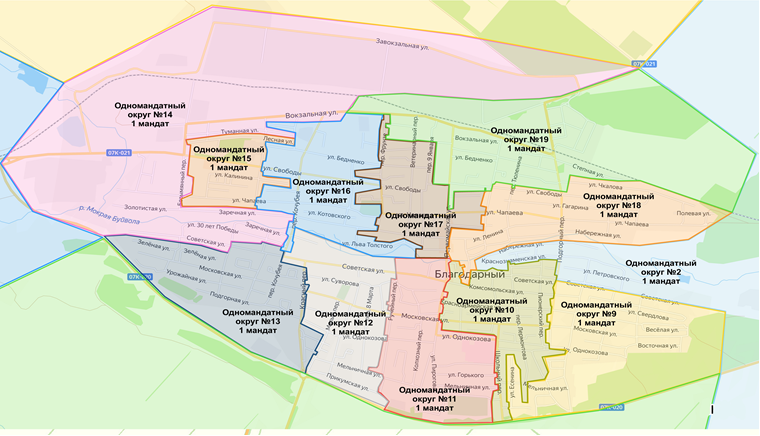 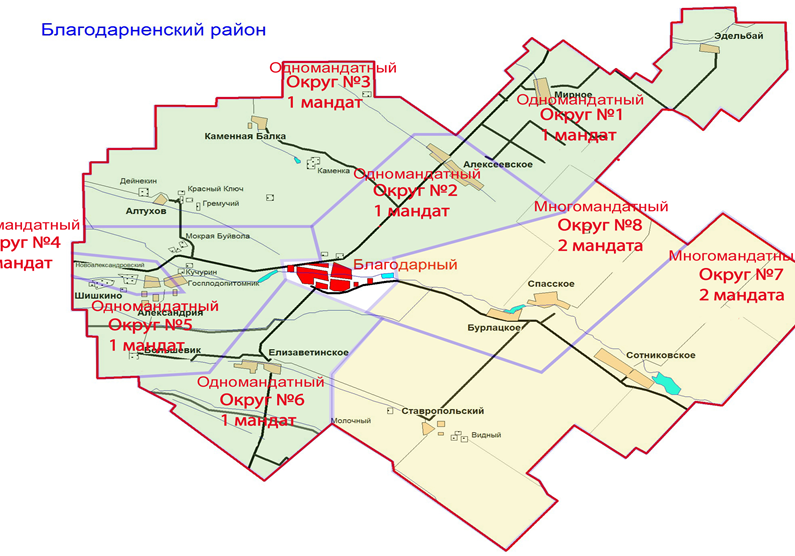 № п/пНаименование услугипредельный тариф в рублях на услуги, предусмотренные в 8-ФЗ от 12 января 1996 года «О погребении и похоронном деле»предельный тариф в рублях на услуги, предусмотренные в 8-ФЗ от 12 января 1996 года «О погребении и похоронном деле»пункт 1 статьи 9 пункт 3 статьи 12 1.Оформление документов, необходимых для погребения153,33506,452.Предоставление гробас обивкойбез обивки2.длиной не более 2,2 м.3281,142678,163. Предоставление предметов, необходимых для погребения: надмогильный крест4126,04426,044.Доставка гроба и других предметов, необходимых для погребения в морг и по адресу умершего362,95-5.Перевозка умершего на кладбище1523,261351,986.Погребение:Погребение:Погребение:6.рытье могилы экскаватором807,07807,076.рытье могилы вручную в летний период1963,72-6.рытье могилы вручную в зимний период2853,27-7.Захоронение410,89410,898.Облачение тела-784,09Итого:6964,686964,68Ким Сергей Владиславовичзаместитель главы администрации - начальник управления по делам территорий администрации Благодарненского городского округа Ставропольского края, председатель комиссииДемченко Елена Николаевназаместитель начальника управления по делам территорий администрации Благодарненского городского округа Ставропольского края, заместитель председателя комиссииМаргасюк Галина Викторовназаместитель начальника территориального отдела г. Благодарный управления по делам территорий администрации Благодарненского городского округа Ставропольского края, секретарь комиссииЧлены комиссии:Члены комиссии:Члены комиссии:Добриков Денис Евгеньевичначальник дорожного отдела управления по делам территорий администрации Благодарненского городского округа Ставропольского краяРевякина АнтонинаАлександровнаглавный специалист жилищного отдела управления по делам территорий администрации Благодарненского городского округа Ставропольского краяСлепичева Ирина Ивановнаначальник отдела архитектуры и градостроительства администрации Благодарненского городского округа Ставропольского краяСубботина Галина Валентиновнаначальник управления имущественных и земельных отношений администрации Благодарненского городского округа Ставропольского краяСурова Наталья Юрьевназаместитель начальника управления- начальник территориального отдела г. Благодарный управления по делам территорий администрации Благодарненского городского округа Ставропольского края, заместитель председателя комиссииСуханов СергейВитальевичдиректор муниципального унитарного предприятия «Центр жилищно-коммунального хозяйства» Благодарненского городского округа Ставропольского краяШурховецкая Лилия Сергеевнаначальник отдела по правовым, организационным и общим вопросам администрации Благодарненского городского округа Ставропольского краяУчредители издания:Совет депутатов Благодарненского городского округа Ставропольского края, администрация Благодарненского городского округа Ставропольского краяНаш адрес: 356420,г. Благодарный,пл. Ленина, 1Тираж 500 экз.подписано в печать 09.07.2020 г.Ответственный за выпускАгренин Юрий Ивановичтел. 2-15-30Формат А-3Заказ № 40Способ печати цифровая